NOVADA DOMES SĒDES PROTOKOLS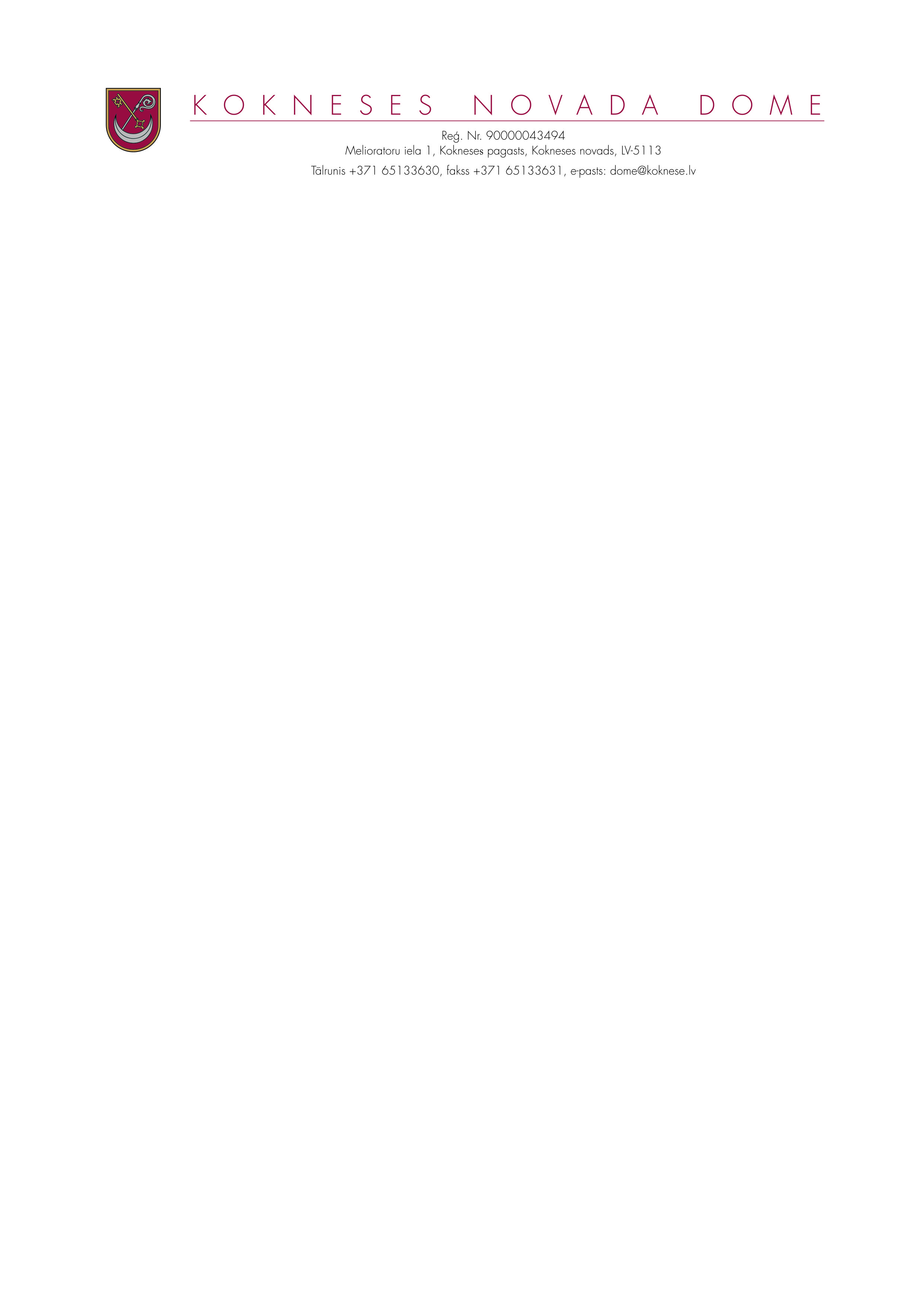 Kokneses novada Kokneses pagastā2016.gada 29.jūnijā									Nr.6Sēde sasaukta plkst.14.ooSēde tiek atklāta plkst.14.ooSĒDI VADA domes priekšsēdētāja vietnieks Māris REINBERGS, jo domes priekšsēdētājs Dainis Vingris atrodas sanāksmē PROTOKOLĒ- domes sekretāre Dzintra KRIŠĀNESĒDĒ PIEDALĀS:Domes deputāti: Mudīte Auliņa, Lidija Degtjareva, Pēteris Keišs, Jānis Krūmiņš, Jānis Liepiņš, Henriks Ločmelis, Ivars Māliņš ( no plkst.14.15), Jānis Miezītis ( no 14.05), Edgars Mikāls, Gita RūtiņaAdministrācijas darbinieki:Ilmārs Klaužs- domes izpilddirektors;Ligita Kronentāle- domes juriste;Raina Līcīte- Iršu pagasta pārvaldes vadītāja;Ilze Pabērza- Bebru pagasta pārvaldes vadītāja;SĒDĒ NEPIEDALĀS DEPUTĀTI: Valdis Biķernieks- darbā;Artūrs Plūme- darbā;Uldis Riekstiņš- darbā;Dainis Vingris - sanāksmēSēdes vadītājs M.Reinbergs atklāj domes sēdi un lūdz deputātus  nobalsot par papildus  jautājuma, kurš nav skatīts komitejas sēdē:5.7.”Par  aizņēmumu Valsts kasē  investīciju projektiem”iekļaušanu sēdes darba kārtībā.Atklāti balsojot,  PAR -9(Mudīte Auliņa, Lidija Degtjareva, Pēteris Keišs, Jānis Krūmiņš, Jānis Liepiņš, Henriks Ločmelis, Edgars Mikāls, Gita Rūtiņa, Māris Reinbergs), PRET-nav, ATTURAS- nav, Kokneses novada dome NOLEMJ papildus sēdes darba kārtībā iekļaut šādu jautājumu:5.7.”Par  aizņēmumu Valsts kasē  investīciju projektiem”	Sēdes vadītājs M.Reinbergs lūdz deputātus nobalsot par visu sēdes  darba kārtību kopumā.Atklāti balsojot,  PAR -9(Mudīte Auliņa, Lidija Degtjareva, Pēteris Keišs, Jānis Krūmiņš, Jānis Liepiņš, Henriks Ločmelis, Edgars Mikāls, Gita Rūtiņa, Māris Reinbergs), PRET-nav, ATTURAS- nav, Kokneses novada dome NOLEMJ  apstiprināt šādu 2016.gada 29.jūnija sēdes darba kārtību:SĒDES DARBA KĀRTĪBA:1.Par pašvaldības Gada publisko pārskatu2.Par  veselības aprūpes  pakalpojumu nodrošināšanu novadā3.Par sabiedriskās kārtības nodrošināšanu novadā4.Par sadarbību ar Valsts policiju5.DAŽĀDI JAUTĀJUMU5.1. Par izdevumu tāmi viesu uzņemšanai no Vitingenas5.2.Par Valstij piekrītošo nekustamo īpašumu “ Podupi”, Kokneses pagastā5.3.Par deleģēšanas līguma slēgšanu ar SIA „ Kokneses Komunālie pakalpojumi” 5.4.Par nekustamā īpašuma  dzīvokļa Nr. 27, Parka ielā 16, Koknesē, pārdošanu atklātā mutiskā izsolē5.5.Par darba tiesisko attiecību izbeigšanu ar Kokneses mūzikas skolas direktori Silviju Cīruli5.6.Par konkursa nolikuma uz vakanto Kokneses mūzikas skolas direktora amatu apstiprināšanu5.7.Par  aizņēmumu Valsts kasē  investīciju projektiem6.PAR IESNIEGUMU IZSKATĪŠANU6.1. Par nekustamo īpašumu jautājumu risināšanu6.2. Par finansiālu atbalstu Latvijas Jauniešu pūtēju orķestra dalībniecēm6.3. Par materiālo palīdzību ugunsgrēkā cietušajiem6.4. Par finanšu līdzekļiem karoga izgatavošanai senioru korim „Alaine”6.5.Par finansējumu ērģeļu uzstādīšanai  Kokneses evaņģēliski luteriskajā baznīcā7.Par Dzīvokļu  komisijas sēdē pieņemtajiem lēmumiem8. Par Sociālo jautājumu un veselības aprūpes pastāvīgās komitejas sēdē pieņemtajiem lēmumiem1.Par pašvaldības Gada publisko pārskatu_______________________________________________________________________________________________________ ZIŅO: Māris ReinbergsIepazinusies ar Publiskā pārskata projektu, noklausījusies domes priekšsēdētāja D.Vingra informāciju, ņemot vērā Finanšu un attīstības pastāvīgās komitejas 22.06.2016.ieteikumu, pamatojoties uz likuma „Par pašvaldībām” 72.pantu, atklāti balsojot,  PAR -10(Mudīte Auliņa, Lidija Degtjareva, Pēteris Keišs, Jānis Krūmiņš, Jānis Miezītis, Jānis Liepiņš, Henriks Ločmelis, Edgars Mikāls, Gita Rūtiņa, Māris Reinbergs), PRET-nav, ATTURAS- nav, Kokneses novada dome NOLEMJ:1.Apstiprināt Kokneses novada domes Publisko pārskatu par 2015.gadu (pārskats pievienots pielikumā).2. Uzdot novada domes sekretārei Dz. Krišānei nosūtīt Gada publisko pārskatu Vides aizsardzības un reģionālās attīstības  ministrijai  , pagastu pārvaldēm un visām novada bibliotēkām, kā arī  nodrošināt pārskata  publicēšanu  pašvaldības mājas lapā www.koknese.lv 2.Par  veselības aprūpes  pakalpojumu nodrošināšanu novadā___________________________________________________________________________________________________ (G.Rūtiņa, I.Klaužs, J.Liepiņš)ZIŅO:  Pēteris KeišsNoklausījusies Kokneses novada administratīvajā teritorijā praktizējošo ģimenes ārstu Andas Elstes, Dainas Eglītes, Daces Graudas un Ziedoņa Mauliņa informāciju par veselības aprūpes pakalpojumu nodrošināšanu Kokneses novadā  un  ņemot vērā  2016.gada 22.jūnija Sociālo jautājumu  un veselības aprūpes pastāvīgās komitejas lēmumu, atklāti balsojot,  PAR -11(Mudīte Auliņa, Lidija Degtjareva, Pēteris Keišs, Jānis Krūmiņš, Jānis Miezītis, Ivars Māliņš, Jānis Liepiņš, Henriks Ločmelis, Edgars Mikāls, Gita Rūtiņa, Māris Reinbergs), PRET-nav, ATTURAS- nav, Kokneses novada dome NOLEMJ:1.Pieņemt zināšanai Kokneses novada administratīvajā teritorijā praktizējošo ģimenes ārstu  informāciju par veselības aprūpes pakalpojumu nodrošināšanu Kokneses novadā.  3.Par sabiedriskās kārtības nodrošināšanu novadā___________________________________________________________________________________________________ ZIŅO: Māris ReinbergsIepazinušies  Pašvaldības policijas vecākā inspektora Daiņa  Gintera  un  Administratīvās komisijas priekšsēdētājas Anitas Ozolas informāciju  par sabiedriskās kārtības nodrošināšanu  novadā, ņemot vērā Finanšu un attīstības pastāvīgās komitejas 22.06.2016.ieteikumu, atklāti balsojot,  PAR -11(Mudīte Auliņa, Lidija Degtjareva, Pēteris Keišs, Jānis Krūmiņš, Jānis Miezītis, Ivars Māliņš, Jānis Liepiņš, Henriks Ločmelis, Edgars Mikāls, Gita Rūtiņa, Māris Reinbergs), PRET-nav, ATTURAS- nav, Kokneses novada dome NOLEMJ:	1.Pieņemt zināšanai  informāciju par  sabiedriskās kārtības nodrošināšanu  Kokneses novadā.PielikumsKokneses novada domes2016.gada 29.jūnijalēmumam Nr.3(protokols Nr.6)Par administratīvās komisijas darbu                2015.gadā pa visu gadu tika izskatītas 129 administratīvo pārkāpumu lietas. Pārkāpti:Bērnu aprūpes pienākumu nepildīšana;Dzīvnieku turēšanas, labturības noteikumu pārkāpšana;ugunsdrošības noteikumu pārkāpšana - kūlas dedzināšana;īpašuma nesakopšana radot apstākļus ugunsbīstamai situācijai;Pases;Dzīves vietas nedeklarēšana;Audzinoša rakstura piespiedu līdzekļu piemērošana;Nepilngadīgu personu smēķēšana;Alkohola un cigarešu iegāde/nodošana nepilngadīgām personām;Emocionāla vardarbība pret bērnu.Plāns:iedzīvotāju informēšananenomaksāto naudas sodu piedziņa Uzliktie sodi 2015.gadā4.Par sadarbību ar Valsts policiju______________________________________________________________________________________________________ ZIŅO: Māris ReinbergsNoklausījusies sēdes vadītāja M.Reinberga  informāciju  par Valsts policijas Zemgales reģionālās pārvaldes Aizkraukles iecirkņa Kārtības policijas priekšnieka G.Strazdiņa sniegto informāciju Finanšu un attīstības pastāvīgās komitejas sēdē, domes izpilddirektora I.Klauža informāciju, ņemot vērā Finanšu un attīstības pastāvīgās komitejas  22.06.2016. ieteikumu, atklāti balsojot,  PAR -11(Mudīte Auliņa, Lidija Degtjareva, Pēteris Keišs, Jānis Krūmiņš, Jānis Miezītis, Ivars Māliņš, Jānis Liepiņš, Henriks Ločmelis, Edgars Mikāls, Gita Rūtiņa, Māris Reinbergs), PRET-nav, ATTURAS- nav, Kokneses novada dome NOLEMJ:	1.Pieņemt zināšanai informāciju par  pašvaldības sadarbību ar  Valsts policiju.5.1. Par izdevumu tāmi viesu uzņemšanai no Vitingenas_______________________________________________________________________________________________________ ZIŅO: Māris ReinbergsIepazinusies  ar sagatavoto izdevumu tāmi  viesu uzņemšanai no sadraudzības pilsētas Vitingenas (Vācija), lai atzīmētu sadarbības līguma 20.gadadienu, ņemot vērā Finanšu un attīstības pastāvīgās komitejas  22.06.2016. ieteikumu, atklāti balsojot,  PAR -11(Mudīte Auliņa, Lidija Degtjareva, Pēteris Keišs, Jānis Krūmiņš, Jānis Miezītis, Ivars Māliņš, Jānis Liepiņš, Henriks Ločmelis, Edgars Mikāls, Gita Rūtiņa, Māris Reinbergs), PRET-nav, ATTURAS- nav, Kokneses novada dome NOLEMJ:1.Apstiprināt izdevumu tāmi  viesu uzņemšanai no sadraudzības pilsētas Vitingenas (Vācija), lai atzīmētu sadarbības līguma 20.gadadienu.(pielikumā)APSTIPRINĀTAar Kokneses novada domes29.06.2016. sēdes lēmumu Nr.5.1Izdevumu tāme viesu uzņemšanai no sadraudzības pilsētas Vitingenas (Vācija)5.2.Par Valstij piekrītošo nekustamo īpašumu “ Podupi”, Kokneses pagastā_______________________________________________________________________________________________________ ZIŅO: Ligita Kronentāle1. Latvijas Valsts ieņēmumu dienests (turpmāk tekstā VID) ar  14.06.2016.  vēstuli Nr. 4.5.1-6/76447 “Par valstij piekrītošo nekustamo īpašumu “Podupi”, Kalnakrogā, Kokneses pagastā”, saskaņā ar likuma” Par valsts un pašvaldība dzīvojamo māju privatizāciju pārejas noteikumu” 30.2.punktu un Ministru kabineta 26.11.2013.noteikumu Nr.1354” Kārtība, kādā veicama valstij piekritīgās mantas uzskaite, novērtēšana, realizācija, nodošana bez maksas,  iznīcināšana, un realizācijas ieņēmumu ieskaitīšana valsts budžetā “ 32.4.apakšpunktā norādīto, nekustamais īpašums “Podupi”, Kalnakrogā, Kokneses pagastā, Kokneses novadā, 2016.gada 2.jūnijā ar Valstij piekritīgās mantas pieņemšanas- nodošanas aktu Nr.015789 ir ņemts valsts uzskaitē. VID lūdz Kokneses novada domi sniegt informāciju , vai minētais nekustamais īpašums ir nepieciešams pašvaldībai īpašumā. Mēneša laikā pašvaldībai jāpieņem lēmums   par minētā nekustamā īpašuma pārņemšanu vai atteikties pārņemt. 2. Izvērtējot   rīcībā esošos dokumentus un informāciju, konstatēts: 2.1.Nekustamais īpašums ar kadastra Nr.3260 511 0002, “Podupi” , Kalnakrogs”, Kokneses pagastā, Kokneses novadā, ir dzīvojamā māja ar divpadsmit dzīvokļiem, kur 9 dzīvokļi ir privatizēti un īpašuma tiesības nostiprinātas zemesgrāmatā. Dzīvojamā māja  atrodas uz privātai personai piederoša nekustām īpašuma “Kalnavoti” zemes gabala ar kadastra Nr. 3260 011 0033.    	3. Pamatojoties uz augstāk minēto un saskaņā ar likuma “Par pašvaldībām” 21.panta pirmās daļas 17.punktu un  atklāti balsojot,  PAR -11(Mudīte Auliņa, Lidija Degtjareva, Pēteris Keišs, Jānis Krūmiņš, Jānis Miezītis, Ivars Māliņš, Jānis Liepiņš, Henriks Ločmelis, Edgars Mikāls, Gita Rūtiņa, Māris Reinbergs), PRET-nav, ATTURAS- nav, Kokneses novada dome NOLEMJ:3.1. Atteikties un nepārņemt Valstij piekrītošo nekustamo īpašumu ar kadastra Nr.3260 511 0002, “Podupi” , Kalnakrogs”, Kokneses pagastā, Kokneses novadā.3.2. Pieņemto lēmumu nosūtīt   Valsts ieņēmumu dienestam.	 5.3.Par deleģēšanas līguma slēgšanu ar SIA „ Kokneses Komunālie pakalpojumi”_____________________________________________________________________________________________________ (J.Krūmiņš, L.Kronentāle)ZIŅO: Māris ReinbergsKokneses novada dome izskatīja deleģēšanas līguma projektu ar Kokneses novada    SIA „ Kokneses komunālie pakalpojumi”,  reģistrācijas Nr. 48703001147, juridiskā adrese 1905.gada ielā 7, Koknesē,  Kokneses pagastā, Kokneses novadā, par deleģēšanas līguma slēgšanu par Kokneses pagasta teritorijā dzīvojamo māju un pašvaldībai piederošo dzīvokļu, kopīpašuma domājamo daļu, pārvaldījumu un apsaimniekošanu, siltumapgādes sabiedrisko pakalpojumu sniegšanu, ūdens un kanalizācijas sabiedrisko pakalpojumu sniegšanu Kokneses pagastā.SIA „ Kokneses komunālie pakalpojumi”  ir 100% Kokneses novada pašvaldības kapitālsabiedrība, kas Kokneses pagasta administratīvajā teritorijā nodrošina dzīvojamo māju pārvaldījumu, apsaimniekošanu , komunālo pakalpojumu sniegšanu iedzīvotājiem un uzņēmumiem.Saskaņā ar likuma “ Par pašvaldībām” 15.panta pirmās daļas 1.punktu, katras autonomās funkcijas izrietošu pārvaldes uzdevumu pašvaldība var deleģēt privātpersonai vai citai publiskai personai. Pārvaldes uzdevuma deleģēšanas kārtību, veidus un ierobežojumus nosaka Valsts pārvaldes iekārtas likums.  Pamatojoties uz likuma „Par pašvaldībām” 7.panta otro daļu, 15.panta pirmās daļas 1.punktu , Valsts pārvaldes iekārtas likuma  40.panta pirmo un otro daļu , 41.panta pirmo daļu, 45.panta trešo un piekto daļu, 46.pantu ,  ņemot vērā  Finanšu un attīstības pastāvīgās komitejas  22.06.2016. ieteikumu, atklāti balsojot,  PAR -11(Mudīte Auliņa, Lidija Degtjareva, Pēteris Keišs, Jānis Krūmiņš, Jānis Miezītis, Ivars Māliņš, Jānis Liepiņš, Henriks Ločmelis, Edgars Mikāls, Gita Rūtiņa, Māris Reinbergs), PRET-nav, ATTURAS- nav, Kokneses novada dome NOLEMJ:1. Noslēgt deleģēšanas līgumu ar SIA „Kokneses Komunālie pakalpojumi” reģistrācijas Nr. 48703001147 un nodot pārvaldes uzdevumus atbilstoši līguma un normatīvo aktu  prasībām  ( deleģēšanas līguma projekts  pielikumā).2. Pilnvarot Kokneses novada domes priekšsēdētāju Daini Vingri noslēgt 1.punktā minēto  deleģēšanas līgumu  uz 5 (pieciem) gadiem.	3. Deleģēšanas līgums stājas spēkā ar 2016.gada 1.jūliju.	 4. Atbildīgais par lēmuma un Deleģēšanas līguma izpildi  SIA „ Kokneses Komunālie pakalpojumi” valdes loceklis  Ilmārs Britāns. DELEĢĒŠANAS  LĪGUMSNr.Kokneses novada Kokneses pagastā                             		  2016.gada  _________Kokneses novada dome, reģistrācijas Nr. LV90000043494, juridiskā adrese Melioratoru ielā 1, Koknese, Kokneses pagasts, Kokneses novads, (turpmāk tekstā  „Pašvaldība”),  kuras vārdā saskaņā ar likumu „Par pašvaldībām” un Kokneses novada pašvaldības Nolikumu, rīkojas domes priekšsēdētājs Dainis Vingris, no vienas puses un sabiedrība ar ierobežotu atbildību „Kokneses Komunālie pakalpojumi” (turpmāk tekstā  „Pilnvarotā persona”), reģistrācijas Nr. 48703001147, juridiskā adrese  1905.gada ielā 7, Koknese,  Kokneses pagasts, Kokneses novads, kuras vārdā saskaņā ar Pilnvarojuma līgumu rīkojas valdes loceklis Ilmārs Britāns, no otras puses, katra atsevišķi saukta Puse, kopā –Puses, pamatojoties uz Eiropas Komisijas 2011.gada 20.decembra lēmuma par Eiropas Savienības darbību 106. panta 2. punkta piemērošanu valsts atbalstam attiecībā uz kompensāciju par sabiedriskajiem pakalpojumiem dažiem uzņēmumiem, kuriem uzticēts sniegt pakalpojumus ar vispārēju tautsaimniecisku nozīmi, Valsts pārvaldes iekārtas likuma 40.panta pirmo daļu, trešās daļas noteikumiem, 41.panta pirmo daļu, 45.panta otro un trešo daļu , 46.pantu , likuma „Par pašvaldībām” 7.panta otro daļu, 8.panta otro daļu ,15.panta pirmās daļas 1., 7. un 9. punktu, ievērojot Publiskas personas kapitāla daļu un kapitālsabiedrību pārvaldības likuma nosacījumus,Enerģētikas likuma 51.panta pirmo daļu, likuma “ Par palīdzību dzīvokļu jautājumu risināšanā” 13., 14. un 15.pantu, likuma  ‘”Par dzīvojamo telpu īri “ 12.; 36.1 36.2, 36.3 pantiem, kas ietver pašvaldības kā dzīvokļa īpašnieces  īres līgumu slēgšanu, īres maksas iekasēšanu, zaudējumu un parādu piedziņu ,t.sk., pārstāvēt pašvaldības intereses tiesā , kā arī veikt citas darbības, likuma “ Par valsts un pašvaldību dzīvojamo māju privatizāciju” 50.panta septīto daļu, Kokneses novada domes 2016.gada 29.jūnija lēmumu Nr.____( protokols Nr.___),ievērojot to, ka Pašvaldības autonomās funkcijas ir siltumapgādes,  ūdensapgādes un kanalizācijas, notekūdeņu savākšanas, novadīšanas un attīrīšanas, apsaimniekošanas pakalpojumu organizēšana iedzīvotājiem  neatkarīgi no tā, kā īpašumā atrodas dzīvojamais fonds;ievērojot to, ka Pašvaldībai ir pienākums pildīt savas autonomās funkcijas, organizēt likumdošanā noteikto funkciju izpildi, lemt par kārtību, kādā izpildāmas autonomās funkcijas, to, ka no katras autonomās funkcijas izrietošu pārvaldes uzdevumu pašvaldība var deleģēt privātpersonai vai publiskai personai; ievērojot to, ka SIA „Kokneses Komunālie pakalpojumi” nodrošina siltumapgādes,  ūdensapgādes un kanalizācijas, notekūdeņu savākšanas, novadīšanas un attīrīšanas, apsaimniekošanas pakalpojumu sniegšanu Kokneses novada Kokneses pagasta administratīvajā teritorijā; noslēdz šo Līgumu par pārvaldes uzdevumu organizēt iedzīvotājiem siltumapgādes,  ūdensapgādes un kanalizācijas, notekūdeņu savākšanas, novadīšanas un attīrīšanas, apsaimniekošanas pakalpojumu, īres līgumu slēgšanu, īres maksas iekasēšanu, zaudējumu un parādu piedziņu, kā arī veikt citas darbības,  Kokneses pagasta administratīvajā teritorijā deleģēšanu (turpmāk – Līgums) uz šādiem noteikumiem:1. Līguma priekšmets1.1. Pašvaldība deleģē  un Pilnvarotā persona, ievērojot normatīvos aktus, Kokneses novada, Kokneses pagasta administratīvajā teritorijā, apņemas veikt deleģētos pārvaldes uzdevumus -  organizēt un nodrošināt  iedzīvotājiem un uzņēmumiem:1.1.1. saskaņā ar Kokneses novada domes un Dzīvokļu komisijas lēmumiem, pašvaldības dzīvokļu  īres līgumu slēgšanu, īres maksas ,t.sk., atlīdzību par pašvaldības dzīvokļa lietošanu,  iekasēšanu un parādu piedziņu, t.sk., pārstāvēt pašvaldības intereses tiesā un parādu piedzinēju uzņēmumos;1.1.2. daudzdzīvokļu dzīvojamo māju, tām piesaistīto zemes teritoriju un  uzņēmumu apsaimniekošanu un pārvaldīšanu, apsaimniekošanas pakalpojumu sniegšanu, līgumu slēgšanu, maksas iekasēšanu un parādu piedziņu, t.sk., pārstāvēt pašvaldības intereses tiesā un parādu piedzinēju uzņēmumos;1.1.3. siltumapgādes pakalpojumu sniegšanu, līgumu slēgšanu, maksas iekasēšanu un parādu piedziņu, t.sk., pārstāvēt pašvaldības intereses tiesā un parādu piedzinēju uzņēmumos;1.1.4. ūdensapgādes un kanalizācijas, notekūdeņu savākšanas, novadīšanas un attīrīšanas pakalpojumus, līgumu slēgšanu, maksas iekasēšanu un parādu piedziņu, t.sk., pārstāvēt pašvaldības intereses tiesā un parādu piedzinēju uzņēmumos; 1.1.5. daudzdzīvokļu dzīvojamo māju līgumu slēgšanu par atkritumu izvešanu, maksas iekasēšanu un parādu piedziņu, t.sk., pārstāvēt pašvaldības intereses tiesā un parādu piedzinēju uzņēmumos. 1.2. Pilnvarotai personai tiek piešķirtas ekskluzīvās tiesības uz minēto sabiedrisko pakalpojumu sniegšanu līgumu slēgšanu un parādu piedziņu, t.sk., pārstāvēt pašvaldības intereses tiesā un parādu piedzinēju uzņēmumos.1.3. Savā darbībā par pakalpojumu sniegšanu Pilnvarotā persona ievēro ar  2012.gada 31.janvāri spēkā stājušos tiesisko regulējumu valsts atbalstam, kuru sniedz kā kompensāciju par sabiedriskās nozīmes pakalpojumiem siltumapgādes,  ūdensapgādes un kanalizācijas, notekūdeņu savākšanas, novadīšanas un attīrīšanas, apsaimniekošanas pakalpojumu nosacījumus, kādus pakalpojumu sniedzējam paredz Eiropas Komisijas 2011.gada 20.decembra lēmuma par Eiropas Savienības darbību 106. panta 2. punkta piemērošanu valsts atbalstam attiecībā uz kompensāciju par sabiedriskajiem pakalpojumiem dažiem uzņēmumiem, kuriem uzticēts sniegt pakalpojumus ar vispārēju tautsaimniecisku nozīmi.2. Pilnvarotās personas pārvaldes uzdevuma izpildes kārtība un termiņšRealizējot deleģēto pārvaldes uzdevumu, Pilnvarotās persona pienākumi un tiesības :2.1. saskaņā ar Kokneses novada domes un Dzīvokļu komisijas lēmumiem, slēdz, pagarina, lauž  pašvaldības dzīvokļu  īres līgumus, iekasē īres maksas ,t.sk., atlīdzību par pašvaldības dzīvokļa lietošanu (kura tiek izlietota konkrētam pašvaldības dzīvoklim dzīvokļa uzturēšanas uzlabošanai) un parādu piedziņu, t.sk., pārstāvēt pašvaldības intereses tiesā un parādu piedzinēju uzņēmumos. Pie pašvaldības  īres līguma noslēgšanas un laušanas, piedaloties  pašvaldības pārstāvim, noformē dzīvokļa faktiskā stāvokļa un mērījumu (ūdens, siltuma, gāzes, elektrības  skaitītāju)   aktu ;2.2. koordinē un organizē uzdevuma izpildi, nodrošina darba spēku  uzdevuma izpildei, slēdz  līgumus ar iedzīvotājiem un juridiskām personām Kokneses novada Kokneses pagasta administratīvajā teritorijā: 2.2.1. no  pakalpojumu saņēmējiem iekasē samaksu, saskaņā ar noslēgtajiem līgumiem un tarifiem, ko noteikusi pašvaldība ar domes lēmumu,  Pilnvarotā persona vai  Sabiedrisko pakalpojumu regulēšanas komisija, veic  parādu piedziņu;2.2.2.   seko līdzi izmaiņām normatīvajos aktos, nodrošina to ievērošanu;2.2.3. uztur darba kārtībā un atjauno nepieciešamo tehnisko aprīkojumu, lai minētos pakalpojumus varētu sniegt atbilstoši prasībām, kas noteiktas katram konkrētajam pakalpojuma veidam;2.2.4. sastāda   veicamo darbu tāmi nākamajam kalendārajam gadam. Informē pakalpojumu saņēmējus par noteiktam laika posmam tāmē paredzētajām izmaksām, saskaņā ar normatīvajiem aktiem un tajos paredzamajiem termiņiem;2.3. Ja ar normatīvajiem aktiem  un ar domes lēmumu atsevišķām iedzīvotāju  grupām (sociālajiem dzīvokļiem) ir samazināta maksa, Pašvaldība sedz  trīspusējā līgumā  noteikto starpību.2.4.  Uzņemas atbildību par  dzīvojamo māju un uzņēmumu komunikācijas tīkliem. 2.5. Līgums stājas spēkā ar 2016.gada 1.jūliju un Pārvaldes uzdevums izpildāms  līdz 2021.gada 31.jūnijam, ar pirmtiesībām pagarināt  vai slēgt jaunu līgumu, ja izpildīti uzdotie deleģēšanas uzdevumi.  3.Pušu atbildība un uzraudzība3.1. Pilnvarotā persona attiecībā uz pārvaldes uzdevuma izpildi atrodas Pašvaldības padotībā.3.2. Pilnvarotā persona ir atbildīga pret Pašvaldību un trešajām personām, saskaņā ar spēkā esošajiem normatīvajiem aktiem un noslēgtajiem līgumiem.3.3. Pilnvarotā persona ir atbildīga pret sabiedrisko pakalpojumu sniedzēju, Pašvaldību un trešajām personām, par nepieciešamā tehniskā aprīkojuma uzturēšanu darba kārtībā un atjaunošanu, kas noteikta katram konkrētajam pakalpojumam, lai minētos pakalpojumus varētu sniegt atbilstoši prasībām. 4. Līguma izpildes kvalitātes novērtējuma kritēriji4.1. Pakalpojumu sniegšanai jāatbilst normatīvo aktu prasībām un  Kokneses novada domes lēmumiem. 4.2. Pilnvarotā persona nodrošina minēto sabiedrisko pakalpojumu izpildi atbilstoši labas pārvaldības principiem, Publiskas personas kapitāla daļu un kapitālsabiedrību pārvaldības likuma 57.panta izstrādātu un ar Kokneses novada domes lēmumu apstiprinātu kapitālsabiedrības vidēja termiņa darbības stratēģiju un kurā ir formulēti uzdevumi stratēģisko mērķu sasniegšanai, to izpildes termiņi un sasniedzamie rezultatīvie rādītāji un citu normatīvo aktu prasībām.4.3. Pilnvarotās personas pārvaldības uzdevums tiks novērtēts pēc šādiem kritērijiem:4.3.1. atbilstība normatīvajiem  aktiem;4.3.2. atklātība pret privātpersonu un sabiedrību;4.3.3. dzīvojamās mājas lietošanas īpašību saglabāšana ;4.3.4. taisnīguma procedūras īstenošana saprātīgā laikā;4.3.5. finanšu līdzekļu izlietojums atbilstoši paredzētajiem mērķiem;4.3.6. rentabilitāte, uzdevuma izpildes kvalitātes rādītāji, labas pārvaldības principa ievērošana, finanšu līdzekļu piesaiste  no Eiropas savienības fondiem, iekšējās vadības procesa pilnveidošana;  4.3.7. vides kvalitātes saglabāšanas un uzlabošanas darbību nodrošināšana pakalpojumu sniegšanas procesā.5. Savstarpējo norēķinu, finanšu resursu  sniegšanas un pārskatu kārtība5.1. Pilnvarotā persona deleģētos pārvaldes  uzdevumus un no tiem izrietošos sabiedriskos  pakalpojumus finansē no līdzekļiem, kas iegūti no maksas  par sniegtajiem sabiedriskajiem pakalpojumiem.5.2. Ja Pilnvarotās personas gūtais finansējums no sabiedrisko pakalpojumu sniegšanas pilnībā nenodrošina sabiedrisko pakalpojumu kvalitatīvu sniegšanu, Pilnvarotā persona var iesniegt pašvaldībai finanšu līdzekļu nepieciešamības pamatojumu un aprēķinus. Pašvaldība izskatot  finanšu līdzekļu nepieciešamības pamatojumu un aprēķinus, var lemt par attiecīgu finanšu līdzekļu piešķiršanu, paredzot to Kokneses novada ikgadējā budžetā.5.3. Lai nodrošinātu kvalitatīvu deleģēto pārvaldes uzdevumu  izpildi un attiecīgo sabiedrisko pakalpojumu sniegšanu iedzīvotājiem atbilstoši normatīvajos aktos noteiktajām prasībām, pašvaldība var piešķirt Pilnvarotai personai atlīdzības (kompensācijas) maksājumus investīcijām sabiedrisko pakalpojumu sniegšanas infrastruktūrā, saskaņā ar Pašvaldības noteiktajiem nosacījumiem atlīdzības (kompensācijas) maksājumu aprēķināšanai, kontrolei un pārskatīšanai.5.4. Pašvaldības piešķirto finansējumu Pilnvarotajai personai pārskaita pašvaldības noteiktajā kārtībā.5.5. Pilnvarotā persona  reizi gadā Kokneses novada domei sniedz saturisku atskaiti par padarīto un finanšu atskaiti par  izlietoto finansējumu un saimniecisko darbību.5.6. Pilnvarotās personas  darbības   finanšu kontrole tiek veikta normatīvajos aktos paredzētajā kārtībā.5.7. Reizi ceturksnī  Pilnvarotā persona  mutiski informē Kokneses novada domes izpilddirektoru  par savu darbību un organizētajiem pasākumiem.5.8. Katru mēnesi līdz 16.datumam Pilnvarotā persona elektroniski  uz domes e pastu: dome@koknese.lv nosūta Pašvaldības dzīvokļu bilanci par iepriekšējo mēnesi. Katra mēneša rēķiniem, kas iesniegti apmaksai pašvaldībā ( par Pašvaldības dzīvokļiem) jābūt sīkam atšifrējumam pa pakalpojuma veidiem un cenām. 6. Nepārvarama vara6.1. Par nepārvaramu varu  šī līguma ietvaros tiek uzskatīts jebkurš gadījums un apstākļi, kas nav atkarīgs no pušu gribas, tieši attiecas uz  līguma izpildi un kuri nevarēja un nevajadzēja paredzēt šī līguma slēgšanas brīdī. Ar šādiem gadījumiem un apstākļiem tiek saprasti, bet nav ierobežoti, dabas katastrofas, ugunsgrēks, epidēmija, karš, nemieri, mobilizācija un tamlīdzīgi. 6.2. Lai veiktu nepieciešamos pasākumus nepārvaramas varas apstākļu radīto seku novēršanai, kā arī noteiktu pilnvarotajai  personai radītos zaudējumus un iespējas nodrošināt deleģēto pārvaldes uzdevumu turpmāku nepārtrauktu veikšanu, iestājoties  nepārvaramas varas gadījumam, Pilnvarotā persona nekavējoties, bet ne vēlāk kā vienas dienas laikā no nepārvaramas varas gadījuma iestāšanās brīža informē Pašvaldību.6.3. Pilnvarotajai  personai jāveic visi iespējamie pasākumi  nepārvaramas varas seku mazināšanai un novērsšanai, pēc iespējas nodrošinot iedzīvotājiem sniegto sabiedrisko pakalpojumu nepārtrauktību vai  sabiedrisko pakalpojumu sniegšanas atjaunošanu iespējami īsākā laikposmā.7. Līguma citi nosacījumi7.1. Līgums stājas spēkā ar 2016.gada 1.jūliju un noslēgts uz 5(pieciem) gadiem  līdz 2021.gada  31.jūnijam, ar pirmtiesībām pagarināt  vai slēgt jaunu līgumu, ja izpildīti uzdotie deleģēšanas uzdevumi.  7.2. Līguma nosacījumus un termiņu var grozīt abām pusēm savstarpēji vienojoties, to noformējot rakstiski.7.3. Visus strīdus un domstarpības saistītus ar šo līgumu puses risina savstarpēju pārrunu ceļā. Ja puses nevar panākt vienošanos, tad domstarpības risināmas saskaņā ar Latvijas Republikas normatīvajiem aktiem.7.4. Ja Pilnvarotā persona  nepilda šo līgumu un  neveic pārvaldes uzdevumu izpildi, Pašvaldība  ir tiesīga vienpusēji lauzt līgumu  pirms termiņa beigām, brīdinot par to Pilnvaroto personu  vienu mēnesi iepriekš.7.5. Attiecības starp līgumslēdzējpusēm, kas nav noregulētas ar šo līgumu, tiek regulētas atbilstoši normatīvajos aktos noteiktajai kārtībai.7.6. Kādam no līguma noteikumiem zaudējot spēku normatīvo aktu izmaiņu gadījumā, līgums nezaudē spēku tā pārējos punktos, izņemot tādus normatīvo aktu grozījumus, kas atceļ šā līguma pamatnoteikumus. Normatīvo aktu izmaiņu gadījumā Pusēm ir pienākums līgumu piemērot atbilstoši spēkā esošo normatīvo aktu prasībām.7.7. Pušu reorganizācija vai vadītāju maiņa nevar būt par pamatu šī līguma pārtraukšanai vai vienpusējai uzteikšanai. Ja kāda no Pusēm  tiek reorganizēta,  līgums paliek spēkā un tā noteikumi ir spēkā esoši puses tiesību un saistību pārņēmējiem.7.8. Ar šī līguma spēkā stāšanos, atzīt par spēku zaudējušu 2013.gada 28.decembra Deleģējuma līgumu Nr.1-16.1/203 .7.9. Līgums sastādīts latviešu valodā uz 5(piecām) lapām ar vienu pielikumu, abi eksemplāri ar vienādu juridisku spēku, katrai Pusei pa vienam eksemplāram.  Pušu rekvizīti un paraksti           Pašvaldība                                                 Pilnvarotā personaKokneses novada dome  			     SIA „Kokneses Komunālie pakalpojumi”Reģ. Nr. LV90000043494     	       Reģ. Nr. 48703001147    Melioratoru iela1,Koknese, Kokneses pag.,          1905.gadaiela 7, Koknese, Kokneses pag.,Kokneses novads, LV -5113                                  Kokneses novads, LV -5113Nor.banka A/S SEB Banka  UNLALV2X             Nor. banka A/S SEB Banka  UNLALV2X                        K.Nr.LV22UNLA0035900130701                        K.Nr. LV21 UNLA 0050 0015 8787 8__________________________                             _________________________                      /  D.Vingris/                                                                         / I.Britāns/z.v.                                                                                   z.v.1.pielikums  Deleģēšanas līgumam DZĪVOJAMO MĀJU SARAKSTSKoknesē,  Kokneses pagastā, Kokneses novadā ko apsaimnieko  SIA „Kokneses Komunālie pakalpojumi”(informācija  uz 01.06.2016.)P. Pašvaldības dzīvokļiem atzīmēti ar (* iekavās) uz 01.06.2016. ir sociālo dzīvokļu statuss, kuru  ar Kokneses novada domes lēmumu var atcelt vai no jauna piešķirt arī citam pašvaldības dzīvoklim. 5.4.Par nekustamā īpašuma  dzīvokļa Nr. 27, Parka ielā 16, Koknesē, pārdošanu atklātā mutiskā izsolē____________________________________________________________________________________________________ ZIŅO: Māris Reinbergs1. Nekustamais īpašums ar kadastra Nr. 3260 900 0710 ar adresi  Parka iela 16 dzīvoklis Nr.27, Koknesē, Kokneses pagastā, Kokneses novadā, sastāv no divu istabu dzīvokļa ar platību 35,2 m2  3280/14933 domājamām daļām  no nekustamā kopīpašuma Parka iela 16 daudzdzīvokļu mājas (ar kadastra apzīmējumu 32600130414001) un 3280/14933 domājamām daļām  no zemes gabala (ar kadastra apzīmējumu 32600130414). 2.  Kokneses novada, Kokneses pagasta nekustamais īpašums ar kadastra Nr. 3260 900 0710 ar adresi  Parka iela 16 dzīvoklis Nr.27, Koknesē, Kokneses pagastā, Kokneses novadā, saskaņā ar zemesgrāmatas datiem reģistrēts Kokneses pagasta zemesgrāmatas nodalījumā Nr.378 A-27.3. Pamatojoties uz  Kokneses novada domes 2016.gada 27.janvāra lēmumu Nr.9.5 (protokols Nr.1) ir veikta nekustamā īpašuma  ar kadastra Nr. 3260 900 0710 sertificēta novērtēšana.  4. 2016.gada 24.maijā nenotika minētā īpašuma pirmā izsole, jo nepieteicās neviens pretendents.5. Kokneses novada domes mantas vērtēšanas un objektu apsekošanas komisija, dzīvokļa īpašumam  ar kadastra Nr. 3260 900 0710,  ar adresi  Parka iela 16 dzīvoklis Nr.27, Koknesē, Kokneses pagastā, Koknese novadā, noteica otrās izsoles nosacīto pārdošanas cenu 2250,00 euro (divi tūkstoši divi simti piecdesmit  euro). 	6. Saskaņā ar Publiskas personas  mantas atsavināšanas likuma 3.panta pirmās daļas 1.punktu;  4.panta pirmo daļu; 5.panta pirmo daļu; 8.panta otro daļu; 10.panta pirmo un otro daļu;  11.panta pirmo daļu; 13.pantu un 32.panta pirmās daļas 1. apakšpunktu, ņemot vērā Finanšu un attīstības komitejas 2016.gada 22.jūnija ieteikumu, atklāti balsojot,  PAR -11(Mudīte Auliņa, Lidija Degtjareva, Pēteris Keišs, Jānis Krūmiņš, Jānis Miezītis, Ivars Māliņš, Jānis Liepiņš, Henriks Ločmelis, Edgars Mikāls, Gita Rūtiņa, Māris Reinbergs), PRET-nav, ATTURAS- nav, Kokneses novada dome NOLEMJ:6.1. Pārdot atklātā otrā izsolē ar augšupejošu soli Kokneses novada domei piederošu  nekustamo īpašumu  ar  kadastra Nr. 3260 900 0710 – divu istabu dzīvokli, platība 35,2 m2 ar adresi Parka iela 16 dzīvoklis Nr.27, Koknesē, Kokneses pagastā, Koknese novadā. 6.2. Noteikt nekustamā īpašuma  ar  kadastra Nr. 3260 900 0710 dzīvokļa ar adresi:  Parka iela 16 dzīvoklis Nr.27, Koknesē, Kokneses pagastā, Koknese novadā, izsoles sākumcenu  2250,00 euro (divi tūkstoši divi simti piecdesmit  euro).	6.3. Noteikt, ka izsolei var reģistrēties līdz 2016.gada 22.augusta  plkst.10.00 un izsole notiks 2016.gada 23.augustā plkst.10.00, Kokneses novada domes administrācijas ēkas 1. stāva  telpā Nr.1(sanāksmju zālē), Melioratoru ielā 1, Koknesē, Kokneses pagastā, Kokneses novadā.6.4. Apstiprināt nekustamā īpašuma ar kadastra Nr. 3260 900 0710 dzīvokļa ar adresi Parka iela 16 dzīvoklis Nr.27, Koknesē, Kokneses pagastā, Koknese novadā, otrās  izsoles noteikumus (pielikumā).6.5. Sludinājumu par izsoli publicēt laikrakstā  „Latvijas Vēstnesis”, laikrakstā  „Kokneses Novada Vēstis” un ievietot Kokneses novada domes mājas lapā internetā www.koknese.lv.Pielikums APSTIPRINĀTIar Kokneses  novada domes 2016.gada 29.jūnija  sēdes lēmumu Nr.5.4(protokols Nr.6)                 KOKNESES  NOVADA  DOMESnekustamā īpašuma ar  kadastra Nr. 3260 900 0710 dzīvokļa ar adresi Parka iela 16 dzīvoklis Nr.27, Koknesē, Kokneses pagastā, Koknese novadā,  IZSOLES NOTEIKUMI1. Šie izsoles noteikumi nosaka kārtību, kādā tiks rīkota otrā izsole nekustamā īpašuma  ar kadastra Nr. 3260 900 0710 divu istabu dzīvokļa ar adresi: Parka iela 16 dzīvoklis Nr.27, Koknesē, Kokneses pagastā, Koknese novadā,  pircēja noteikšanai saskaņā ar Latvijas Republikas Publiskas personas mantas atsavināšanas likumu.2. Ziņas par izsolē pārdodamo objektu:2.1. Nosaukums: nekustamais īpašums  ar kadastra Nr. 3260 900 0710 dzīvoklis  ar adresi  Parka iela 16 dzīvoklis Nr.27, Koknesē, Kokneses pagastā, Koknese novadā.2.2. Īpašnieks: Kokneses novada dome. Īpašums nostiprināts Aizkraukles rajona tiesas zemesgrāmatu nodaļas Kokneses pagasta zemesgrāmatas nodalījumā Nr. 378 A-27.2.3. Pārdodamais objekts – nekustamais īpašums ar kadastra Nr. 3260 900 0710 divu  istabu dzīvoklis ar platību 35,2 m2 un adresi: Parka iela 16 dzīvoklis Nr.27, Koknesē, Kokneses pagastā, Koknese novadā, sastāv no 3280/14933 domājamām daļām no nekustamā kopīpašuma Parka iela 16 daudzdzīvokļu mājas (ar kadastra apzīmējumu 32600130414001) un 3280/14933 domājamām daļām  no zemes gabala (ar kadastra apzīmējumu 32600130414).2.4. Pārdošanas metode: Pārdošana atklātā mutiskā izsolē ar augšupejošu soli.3. Objekta izsoles sākumcena 2250,00 euro (divi tūkstoši divi simti piecdesmit  euro).3.1. Maksāšanas līdzeklis: euro 100% apmērā.3.2. Izsoles solis ir 100,00 euro ( viens simts euro 00 centi) .4. Izsolē var piedalīties fiziska vai juridiska persona, kas reģistrējusies Kokneses novada domē laikā no publikācijas laikrakstā „Latvijas Vēstnesis” līdz 2016.gada 22.augusta   plkst.10.00,  un, uz atsevišķiem maksājumu dokumentiem, iemaksājusi reģistrācijas maksu 30,00 euro(trīsdesmit euro 00 centi) un drošības naudu 10% no objekta sākumcenas 225,00 euro (divi  simti divdesmit piecus euro 00 centi) norādot mērķi “Dzīvokļa  Parka ielā 16-27 , Koknesē,  izsolei”  . 4.1. Izsoles drošības nauda  tiek atmaksāta šādos gadījumos:4.1.1.ja izsole atzīta par nenotikušu izsoles rīkotāja vainas dēļ;4.1.2. ja izsoles objektu pārsolījis cits izsoles dalībnieks.4.2. Reģistrācijas maksa netiek atmaksāta nevienam no dalībniekiem.4.3. Izsoles dalībnieki reģistrācijas maksu un drošības naudu iemaksā Kokneses novada domes reģistrācijas Nr. LV 90000043494  vienā no kontiem: A/S SEB bankas UNLALV2X kontā LV 22UNLA0035900130701 vai  A/S Swedbank HABA LV22 Konta Nr.: LV94HABA0551003424462.4.4. Izsoles dalībniekam, kurš nosolījis augstāko cenu drošības nauda tiek ieskaitīta  pirkuma apmaksā.5. Izsoles process notiek saskaņā ar Latvijas Republikas Publiskas personas mantas atsavināšanas likuma nosacījumiem.6. Izsoles dalībnieku reģistrācija: 6.1.Izsolei var reģistrēties no izsoles izsludināšanas dienas laikrakstā „Latvijas Vēstnesis” līdz 2016.gada 22.augusta plkst.10.00 pie Kokneses novada domes juristes (13.kabinetā ) vai domes kancelejā Melioratoru ielā 1, Kokneses pagasta, Kokneses novadā.7. Izsole notiks 2016.gada 23.augustā plkst.10.00, Kokneses novada domes administrācijas ēkas 1.stāva  telpā Nr.2(apspriežu zāle) ar  adresi Melioratoru ielā 1, Koknesē, Kokneses pagastā, Kokneses novadā.8. Ar  izsoles objektu var iepazīties iepriekš saskaņojot pa tālruni 65128575 .9. Lai piedalītos Objekta izsolē ir jāiesniedz pieteikums un sekojoši dokumenti:9.1. Fiziskām personām - jāuzrāda personu apliecinošs dokuments  un maksājuma dokumenti, par izsoles drošības un  reģistrācijas maksas samaksu, izziņu vai apliecinājumu no nodokļu inspektores par nodokļu nomaksu Kokneses novadā.9.2. Juridiskām personām jāpievieno šādi dokumenti: Komersanta reģistrācijas apliecības kopija, apliecinātu (spēkā esošu) statūtu (līguma) norakstu vai izrakstu par pārvaldes institūciju (amatpersonu) kompetences apjomu un attiecīgās institūcijas lēmumu par nekustamā īpašuma iegādi, pierādoši dokumenti (kvīts vai bankas apstiprināts maksājuma uzdevums) par izsoles drošības un reģistrācijas maksas samaksu, izziņu vai apliecinājumu no nodokļu inspektores par nodokļu nomaksu Kokneses novadā. 9.3. Pieteikumā jānorāda iesniedzēja vārds, uzvārds vai nosaukums, adrese, norēķinu konta numuru kredītiestādē, tālrunis, e pasts,  kā arī apliecinājumu par piekrišanu izsoles noteikumiem. Pieteikuma pielikumā jānorāda maksājuma dokumentu (datums, Nr.). Ja pārstāv pilnvarota persona jāiesniedz pilnvaras kopija (uzrādot oriģinālu). Piedāvājumi, kas neatbilst šīm prasībām, uzskatāmi par nederīgiem.10. Izsole notiek tikai tad, ja izsolei tiks reģistrēts vismaz viens izsoles dalībnieks. 11. Izsoles vadītājs atklāj izsoli, raksturo pārdodamo Objektu un paziņo izsolāmā Objekta sākumcenu, izsoles soļa lielumu un  izsoles procesu. 12. Izsoles dalībnieks, kas ir nosolījis visaugstāko cenu un ar savu parakstu apstiprina savu nosolīto cenu, apstiprina  savu gribu pirkt nekustamo īpašumu par nosolīto cenu. Iemaksātā  drošības nauda tiek ieskaitīta nosolītā Objekta apmaksā. Reģistrācijas nauda netiek ieskaitīta Objekta apmaksā.13. Izsoles dalībniekiem, kuri nav nosolījuši visaugstāko cenu, 10 (desmit) darba dienu laikā pēc izsoles protokola parakstīšanas dienas, tiek atmaksāta drošības nauda. Reģistrācijas nauda netiek atmaksāta.14. Ja noteiktā termiņā uz izsoli ir reģistrējies tikai viens izsoles dalībnieks, izsoles komisija piedāvā viņam pirkt objektu nosolot vienu soli. Vienīgais izsoles dalībnieks, kurš vēlas iegādāties objektu, nosolot vienu soli un apstiprinot nosolīto cenu ar savu parakstu, uzskatāms par Objekta nosolītāju. 15. Objekta nosolītājs saņem izziņu norēķinam par izsolē iegūto Objektu.16. Objekta nosolītājam nosolītā cena  jāsamaksā:16.1. divu nedēļu laikā pēc notikušās izsoles dienas, norādot mērķi “Par izsolē iegūto dzīvokli  Parka ielā 16-27 , Koknesē ”  pārskaitot uz Kokneses novada domes reģistrācijas Nr. LV 90000043494 vienu no kontiem: A/S SEB bankas UNLALV2X kontā LV 22UNLA0035900130701 vai A/S Swedbank HABALV22 Konta Nr.: LV94HABA0551003424462.   	16.2. Ja Objekta nosolītājs noteiktajā termiņā nesamaksā nosolīto cenu,  tad viņš zaudē tiesības uz nosolīto, kā arī viņam netiek atmaksāta drošības nauda un reģistrācijas maksa.17. Izsoli rīko un izsoles protokolu paraksta Kokneses  novada domes izsoles komisija. 18. Pēc notikušās izsoles rezultātus apstiprina ar Kokneses novada domes lēmumu. 19. Pēc nosolītās cenas, saskaņā ar šo noteikumu 16.punktu,  samaksas  un izsoles rezultātus apstiprināšanas  ar Kokneses novada domes lēmumu, domes priekšsēdētājs Kokneses novada domes vārdā slēdz pirkuma līgumu.20. Ja Objekta nosolītājs nav veicis noteiktā termiņā nosolītās cenas samaksu, tad atkārtotu izsoli var nerīkot, ja savu piekrišanu Objekta pirkšanai par savu nosolīto cenu dod izsoles dalībnieks, kurš nosolījis nākošo augstāko cenu.21. Izsole uzskatāma par nenotikušu, ja neviens nav reģistrējies par izsoles dalībnieku.22. Sūdzību ,ar likumisku pamatojumu,  par izsoli var iesniegt Kokneses novada domes priekšsēdētājam  ne vēlāk kā  1 (vienas) darba dienas laikā kopš  notikušās izsoles dienas.5.5.Par darba tiesisko attiecību izbeigšanu ar Kokneses mūzikas skolas direktori Silviju Cīruli_______________________________________________________________________________________________________ (G.Rūtiņa)ZIŅO: Māris ReinbergsKokneses novada dome ir izskatījusi Kokneses Mūzikas skolas direktores Silvijas Cīrules 2016.gada 15.jūnija iesniegumu par darba tiesisko attiecību izbeigšanu  ar 2016.gada 31.augustu.	Pamatojoties uz DL 100.panta  pirmo daļu, ņemot vērā  Kultūras, izglītības, sporta un sabiedrisko lietu  pastāvīgās komitejas 20.06.2016. ieteikumu, atklāti balsojot,  PAR -11(Mudīte Auliņa, Lidija Degtjareva, Pēteris Keišs, Jānis Krūmiņš, Jānis Miezītis, Ivars Māliņš, Jānis Liepiņš, Henriks Ločmelis, Edgars Mikāls, Gita Rūtiņa, Māris Reinbergs), PRET-nav, ATTURAS- nav, Kokneses novada dome NOLEMJ:	1.Ar 2016.gada 31.augustu izbeigt darba tiesiskās  attiecības ar Kokneses Mūzikas skolas direktori Silviju Cīruli saskaņā ar Darba likuma 100.pantu – darbinieka uzteikums.5.6.Par konkursa nolikuma uz vakanto Kokneses mūzikas skolas direktora amatu apstiprināšanu__________________________________________________________________________________________________ (G.Rūtiņa, Ilmārs Klaužs)ZIŅO: Māris ReinbergsNoklausījusies izglītības darba speciālistes Laumas Āres informāciju par Kokneses mūzikas skolas direktores Silvijas Cīrules 2016. gada 15.jūnija iesniegumu, ņemot vērā Kultūras, izglītības, sporta un sabiedrisko lietu pastāvīgās komitejas 20.06.2016. ieteikumu, atklāti balsojot,  PAR -11(Mudīte Auliņa, Lidija Degtjareva, Pēteris Keišs, Jānis Krūmiņš, Jānis Miezītis, Ivars Māliņš, Jānis Liepiņš, Henriks Ločmelis, Edgars Mikāls, Gita Rūtiņa, Māris Reinbergs), PRET-nav, ATTURAS- nav, Kokneses novada dome NOLEMJ:1.Apstiprināt konkursa nolikumu uz vakanto Kokneses mūzikas skolas direktora amatu (pielikumā).2.Apstiprināt konkursa uz vakanto Kokneses mūzikas skolas direktora amatu atlases komisiju sekojošā sastāvā:2.1.Komisijas priekšsēdētājs: Ilmārs Klaužs – Kokneses novada domes izpilddirektors;2.2.Komisijas locekļi:2.2.1. Māris Reinbergs – Kokneses novada domes priekšsēdētāja vietnieks, Kultūras, izglītības, sporta un sabiedrisko lietu pastāvīgās komitejas loceklis, I.Gaiša Kokneses vidusskolas direktors;2.2.2. Dzintra Krišāne – Kokneses novada domes sekretāre;2.2.3. Lauma Āre – Kokneses novada domes Izglītības darba speciāliste;2.2.4. Dita Ārgule- Pļaviņu mūzikas skolas direktore3.Atbildīgais par lēmuma izpildi izglītības darba speciāliste L. Āre. APSTIPRINĀTS  ar Kokneses novada domes  2016.gada 29. jūnija lēmumu Nr.5.6Pretendentu atlases konkursa nolikums uz Kokneses mūzikas skolas direktora amatuIzdots saskaņā ar likuma „Par pašvaldībām” 21.panta pirmās daļas 9.punktu, un Ministru kabineta 2014.gada 19.augusta noteikumu Nr.496 “Kārtība un vērtēšanas nosacījumi valsts un pašvaldību izglītības iestāžu (izņemot augstskolas un koledžas) vadītāju un pašvaldības izglītības pārvalžu vadītāju amatu pretendentu atlasei” 4.punktuI. Vispārīgie jautājumiNolikums nosaka kārtību, kādā Kokneses novada domē tiek organizēts konkurss uz vakanto Kokneses mūzikas skolas direktora vietu (turpmāk – konkurss).Konkursa mērķis ir nodrošināt izglītības iestādes darbības kvalitāti un efektivitāti, izvēloties atbilstošāko kandidātu izglītības iestādes vadītāja amatam.Konkursa uzdevums ir izvērtēt konkursa dalībnieku profesionālo kompetenci un atbilstību izglītības iestādes vadītāja amatam.II. Konkursa noteikumiKonkursu organizē Kokneses novada dome.Konkursa nolikumu apstiprina un konkursa komisiju izveido ar Kokneses novada domes lēmumu.Komisija darbojas saskaņā ar šo nolikumu.Sludinājumu par konkursu publicē laikrakstos “Staburags” , „Diena” un Kokneses novada domes mājaslapā www.koknese.lv. Sludinājumā norāda prasības pretendentiem uz vakanto izglītības iestādes vadītāja amatu, iesniedzamos dokumentus, kā arī pieteikšanās termiņu, vietu un kontakttālruni.Izglītības iestādes vadītāja amata pretendenta atlases procesā vērtē pretendenta atbilstību šādām prasībām:uz pretendentu neattiecas Izglītības likumā un Bērnu tiesību aizsardzības likumā noteiktie ierobežojumi strādāt par pedagogu;Izglītības likumā un Ministru kabineta noteikumos par pedagogiem nepieciešamo izglītību un profesionālo kvalifikāciju un profesionālās pilnveides kārtību noteiktajām prasībām;  valsts valodas prasme  atbilstoši Valsts valodas likuma prasībām un vismaz vienas Eiropas Savienības oficiālās valodas prasmei profesionālajai darbībai nepieciešamajā apjomā;   vismaz trīs gadu pedagoģiskā darba pieredze izglītības jomā vai izglītības vadības darbā;profesionālā pieredze izglītības jomā  tiks uzskatīta par priekšrocību.Par 8.4. punktā minēto izglītības vadības darbu tiek uzskatīts:darbs izglītības iestādes vadītāja vai vadītāja vietnieka amatā;darbs valsts vai pašvaldības izglītības pārvaldes iestādē, ja tas saistīts ar izglītības darba un izglītības iestāžu darbinieku organizēšanu, vadīšanu un kontroli;cits darbs, ja tas saistīts ar izglītības darba un izglītības iestāžu darbinieku organizēšanu, vadīšanu un kontroli (metodisko apvienību, nevalstisko organizāciju u.c. vadītāji).Iesniedzamie dokumenti:10.1. pretendenta pieteikums;10.2. Kokneses mūzikas skolas attīstības  vīzija (līdz 2 A4 lapām datorrakstā);10.3. īss dzīves un darba gaitu pārstāsts (CV);10.4. izglītību  un kvalifikāciju apliecinošu dokumentu kopijas (uzrādot  oriģinālu darba intervijas laikā);10.5. pretendenta  apliecinājums, ka  uz viņu neattiecas Izglītības likumā un Bērnu tiesību aizsardzības likumā noteiktie ierobežojumi strādāt par pedagogu (2.pielikums);10.6. rekomendācijas vai ieteikuma vēstules no iepriekšējām darba vietām.Pieteikšanās termiņš no 2016. gada 7.jūlija līdz 26.jūlijam (ieskaitot) (20 kalendārās dienas). Ja pretendents norādītajā termiņā neiesniedz visus nepieciešamos dokumentus vai pretendenta izglītība un pieredze neatbilst noteiktajām prasībām, attiecīgais pieteikums netiek izskatīts. Ja noteiktajā termiņā dokumentus nav iesniedzis neviens pretendents, tiek izsludināts jauns konkurss tādā pašā kārtībā. Pretendentu pieteikumus un pievienotos dokumentus nosūta pa pastu vai iesniedz Kokneses  novada  domē 2.stāvā kabinetā Nr.3 vai Nr.2, Melioratoru ielā 1, Kokneses pagastā, Kokneses novadā ar norādi – konkursam uz vakanto Kokneses mūzikas skolas direktora vietu.III. Konkursa komisijas darba organizācijaKonkursa komisijas sēdes ir slēgtas. Konkursa komisijas sēdes vada komisijas priekšsēdētājs un tās tiek protokolētas.Komisijas priekšsēdētājs komisijas sēdēs ir tiesīgs uzaicināt pašvaldības atbildīgās institūcijas pārstāvi izglītības jomā, kā arī pieaicināt citus izglītības jomas speciālistus.Konkursa komisijas sēdes protokoli un citi lietvedībā esošie dokumenti tiek glabāti atbilstoši noteiktajai lietu nomenklatūrai.IV. Konkursa organizācija un noriseKonkursa komisija izskata un vērtē pieteikumus, kuri saņemti izsludinātā konkursa noteiktajā termiņā.Konkursa komisija veic vērtēšanu divās kārtās:pirmajā kārtā komisija iesniegšanas secībā izskata saņemtos pieteikumus, atlasa tos, kuri atbilst visām nolikuma 8. un 10. punktā noteiktajām prasībām un apstiprina pretendentu sarakstu dalībai konkursa otrajā kārtā;otrajā kārtā pretendenti pēc saskaņota grafika ierodas uz interviju ar konkursa komisiju, uzrāda atlases dokumentu oriģinālus, īsi raksturo savu līdzšinējo darbību un nākotnes plānus, prezentē izglītības iestādes attīstības vīziju, atbild uz konkursa komisijas locekļu jautājumiem, kur ietverti jautājumi par vispārējo kompetenču novērtēšanu atbilstoši novērtēšanas metodikai (1.pielikums).Interviju un tikšanās laikā komisijas locekļiem ir tiesības uzdot jautājumus pretendentiem, kas saistīti ar nolikumā noteikto nosacījumu izvērtēšanu (izglītību, kvalifikāciju, tālākizglītību, darba pieredzi, normatīvo aktu pārzināšanu u.c.) un ļauj novērtēt pretendentu atbilstību izglītības iestādes vadītāja amatam.Ja otrajā kārtā vairāki pretendenti ieguvuši vienādu vērtējumu, komisijas priekšsēdētājs organizē papildus atlases kārtu.Pēc noslēdzošās kārtas rezultātu apkopošanas komisija izvēlas izvirzītajām prasībām atbilstošāko pretendentu un sagatavo pamatotu ierosinājumu Kokneses novada domei par pretendenta pieņemšanu darbā.Piecu darba dienu laikā pēc konkursa noslēguma komisijas priekšsēdētājs rakstiski paziņo pretendentiem konkursa rezultātu.Konkursa komisija ir tiesīga pieņemt lēmumu par konkursa izbeigšanu bez uzvarētāja, ja nevienu no pretendentiem neatzīst par atbilstošāko vakantajam izglītības iestādes vadītāja amatam. Kokneses novada dome atkārtotu konkursu izsludina normatīvajos aktos noteiktajā kārtībā.Kokneses novada dome pieņem lēmumu par izvirzītā pretendenta pieņemšanu darbā pēc saskaņošanas ar Kultūras  ministriju.V. Noslēguma jautājumsIesniegtie dokumenti pretendentam atpakaļ netiek izsniegti.1.pielikumsKokneses  novada domes Kokneses mūzikas skolas direktora pretendentuatlases konkursa nolikumamIZGLĪTĪBAS IESTĀŽU VADĪTĀJU AMATU PRETENDENTU  KOMPETENČU NOVĒRTĒŠANAS METODIKAVispārējs kompetenču raksturojumsKompetenču vērtējuma līmeņu aprakstsKatra kompetence tiek vērtēta 3 punktu sistēmā, kur 1 punkts ir viszemākais vērtējums, 3 punkti – visaugstākais vērtējums, bet 2 punkti tiek noteikti kā optimāls kompetences vērtējums. Katrai kompetencei noteiktas konkrētas prasības, kādām jāatbilst pretendenta attieksmei, rīcībai vai zināšanām, lai iegūtu vērtējumu no 1 līdz 3 punktiem.Izglītības iestāžu vadītāja kompetencēm noteiktās prasības2.pielikumsKokneses  novada domes Kokneses mūzikas skolas direktora pretendentuatlases konkursa nolikumamKokneses novada domes  konkursa  Nolikumam uz vakanto Kokneses mūzikas skolas direktora amatuKonkursa uz vakanto Kokneses mūzikas skolas direktora amatu pretendenta________________________________________                                                                             (vārds, uzvārds)_______________________________________  						(personas kods) APLIECINĀJUMS.	Es, ____________________________________________________, apliecinu, ka uz mani neattiecas Izglītības likumā un Bērnu tiesību aizsardzības likumā noteiktie ierobežojumi strādāt par pedagogu.2016.gada _____________________________ _____________________________________________________                                                                                     (paraksts un paraksta atšifrējums)5.7.Par  aizņēmumu Valsts kasē  investīciju projektiem_________________________________________________________________________________________________ ZIŅO: Ilmārs KlaužsPamatojoties uz Latvijas Republikas likumu „ Par pašvaldībām” 15.panta pirmās daļas 1.punktu, 21.panta pirmās daļas 2.punktu un saskaņā ar Latvijas Republikas Ministru kabineta 25.03.2008. noteikumiem Nr.196 „ Noteikumi par pašvaldību aizņēmumiem un galvojumiem” , Latvijas Republikas Ministru kabineta 19.01.2010. noteikumiem Nr.63 „Valsts aizdevumu izsniegšanas un apkalpošanas kārtība” un  likumu „ Par valsts budžetu 2016. gadam”, atklāti balsojot,  PAR -11(Mudīte Auliņa, Lidija Degtjareva, Pēteris Keišs, Jānis Krūmiņš, Jānis Miezītis, Ivars Māliņš, Jānis Liepiņš, Henriks Ločmelis, Edgars Mikāls, Gita Rūtiņa, Māris Reinbergs), PRET-nav, ATTURAS- nav, Kokneses novada dome NOLEMJ:1.Lūgt atļauju ņemt aizņēmumu Valsts kasē sekojošiem investīciju projektam:1.1.Pašvaldības noteiktais prioritārais projekts  „ Ūdens apgādes sistēmas izbūve Kokneses novada Bebru pagasta Vecbebru ciemā” ietvaros” 45806.63 EUR apmērā (četrdesmit pieci tūkstoši astoņi simti seši euro  63 centi),Aizdevumam tiek noteikta Valsts aizdevumiem piemērojamā aktuālā aizdevumu gada procentu likme aizņēmumam euro ar fiksēšanas periodu ik pēc 12 mēnešiem . Aizņēmuma  pamatsummas atmaksu  uzsākt ar 2018.gadu un  atmaksāt līdz 2036.gadam atbilstoši aizņēmuma atmaksas grafikam (pielikums Nr.1).2.Aizņēmuma atmaksu garantēt ar Kokneses Novada pašvaldības budžetu.PielikumsKokneses novada domes2016.gada 29.jūnijasēdes lēmumam Nr.5.7(protokols Nr.6)6.1. Par nekustamo īpašumu jautājumu risināšanu_______________________________________________________________________________________________________ ZIŅO Māris Reinbergs6.1.1PAR ZEMES IERĪCĪBAS PROJEKTA APSTIPRINĀŠANUAtklāti balsojot,  PAR -11(Mudīte Auliņa, Lidija Degtjareva, Pēteris Keišs, Jānis Krūmiņš, Jānis Miezītis, Ivars Māliņš, Jānis Liepiņš, Henriks Ločmelis, Edgars Mikāls, Gita Rūtiņa, Māris Reinbergs), PRET-nav, ATTURAS- nav, Kokneses novada dome NOLEMJ:1. Apstiprināt SIA „DKM” izstrādāto zemes ierīcības projektu Kokneses pagasta nekustamo īpašumu “nosaukums” zemes vienības ar kadastra apzīmējumu 3260… un “nosaukums” zemes vienības ar kadastra apzīmējumu 3260 … sadalīšanai un savstarpējai robežu pārkārtošanai. Sēdes lēmums pievienots pielikumā uz vienas lapas.6.1.2PAR ADRESES LIKVIDĒŠANU Atklāti balsojot,  PAR -11(Mudīte Auliņa, Lidija Degtjareva, Pēteris Keišs, Jānis Krūmiņš, Jānis Miezītis, Ivars Māliņš, Jānis Liepiņš, Henriks Ločmelis, Edgars Mikāls, Gita Rūtiņa, Māris Reinbergs), PRET-nav, ATTURAS- nav, Kokneses novada dome NOLEMJ:1. Kokneses novada Iršu pagastā likvidēt sekojošu adresi:“adrese”, Iršu pagasts, Kokneses novads.	Sēdes lēmums pievienots pielikumā uz vienas lapas.6.1.3. PAR ZEMES IERĪCĪBAS PROJEKTA APSTIPRINĀŠANUAtklāti balsojot,  PAR -11(Mudīte Auliņa, Lidija Degtjareva, Pēteris Keišs, Jānis Krūmiņš, Jānis Miezītis, Ivars Māliņš, Jānis Liepiņš, Henriks Ločmelis, Edgars Mikāls, Gita Rūtiņa, Māris Reinbergs), PRET-nav, ATTURAS- nav, Kokneses novada dome NOLEMJ:1. Apstiprināt SIA „HLD mērniecības birojs” izstrādāto zemes ierīcības projektu Kokneses pagasta nekustamā īpašuma “nosaukums” ar kadastra Nr.3260…  45,7 ha kopplatībā, zemes vienību ar kadastra apzīmējumiem 3260 …  39,6  ha platībā un 3260…  6,1 ha platībā sadalei, izveidojot jaunas zemes vienības  2,2 ha, 4,5 ha  un 39,0 ha platībā. 	Sēdes lēmums pievienots pielikumā uz vienas lapas.6.1.4. PAR ZEMES IERĪCĪBAS PROJEKTA APSTIPRINĀŠANUAtklāti balsojot,  PAR -11(Mudīte Auliņa, Lidija Degtjareva, Pēteris Keišs, Jānis Krūmiņš, Jānis Miezītis, Ivars Māliņš, Jānis Liepiņš, Henriks Ločmelis, Edgars Mikāls, Gita Rūtiņa, Māris Reinbergs), PRET-nav, ATTURAS- nav, Kokneses novada dome NOLEMJ:1. Apstiprināt SIA „HLD mērniecības birojs” izstrādāto zemes ierīcības projektu Bebru pagasta nekustamā īpašuma “nosaukums” ar kadastra Nr.3246…  21,5 ha kopplatībā, zemes vienības ar kadastra apzīmējumu 3246…  12,5 ha platībā sadalei, izveidojot trīs zemes vienības 0,6 ha, 6,4 ha un 5,5 ha platībā. Sēdes lēmums pievienots pielikumā uz vienas lapas.6.1.5. PAR NEKUSTAMĀ ĪPAŠUMA SADALĪŠANU, NOSAUKUMA PIEŠĶIRŠANUUN LIETOŠANAS MĒRĶA NOTEIKŠANUAtklāti balsojot,  PAR -11(Mudīte Auliņa, Lidija Degtjareva, Pēteris Keišs, Jānis Krūmiņš, Jānis Miezītis, Ivars Māliņš, Jānis Liepiņš, Henriks Ločmelis, Edgars Mikāls, Gita Rūtiņa, Māris Reinbergs), PRET-nav, ATTURAS- nav, Kokneses novada dome NOLEMJ:1. Piekrist, ka J S sadala viņam piederošo Kokneses pagasta nekustamo īpašumu „nosaukums” ar kadastra Nr.3260 …  40,5743 ha kopplatībā.      2. Atdalītajam nekustamajam īpašumam, kas sastāv no  zemes vienības ar kadastra apzīmējumu 3260…  12,3 ha platībā   piešķirt nosaukumu  “nosaukums”  un noteikt zemes lietošanas mērķi –- zeme, uz kuras galvenā saimnieciskā darbība ir mežsaimniecība (kods 0201).3. Paliekošajam nekustamajam īpašumam, kas sastāv no  zemes vienībām ar kadastra apzīmējumiem 3260…   0,1343 ha platībā un 3260…  28,14 ha platībā   atstāt nosaukumu  “nosaukums” un atstāt spēkā esošo adresi – „adrese”, Koknese, Kokneses pagasts, Kokneses novads. 4. Zemes vienībai ar kadastra apzīmējumu 3260…. noteikt zemes lietošanas mērķi – individuālo dzīvojamo māju apbūve (kods 0601).  Zemes vienībai ar kadastra apzīmējumu 3260… noteikt zemes lietošanas mērķi –- zeme, uz kuras galvenā saimnieciskā darbība ir mežsaimniecība (kods 0201).Sēdes lēmums pievienots pielikumā uz vienas lapas.6.2. Par finansiālu atbalstu Latvijas Jauniešu pūtēju orķestra dalībniecēm_______________________________________________________________________________________________________ (J.Liepiņš)ZIŅO: Māris ReinbergsKokneses  novada dome ir izskatījusi biedrības „Latvijas Jauniešu pūtēju orķestris” 2016.gada 10.jūnija  vēstuli „Par finansiālu atbalstu Latvijas Jauniešu pūtēju orķestra  dalībniecēm L V un N K”.	1.Izvērtējot pašvaldības rīcībā esošo informāciju un ar lietu saistītos apstākļus, tika konstatēts:	1.1. L V un N K ir Kokneses novada iedzīvotājas;	2.Ņemot vērā iepriekš minēto un Finanšu un attīstības pastāvīgās komitejas  22.06.2016. ieteikumu, pamatojoties uz likuma „Par pašvaldībām” 15.panta piekto daļu, atklāti balsojot,  PAR -11(Mudīte Auliņa, Lidija Degtjareva, Pēteris Keišs, Jānis Krūmiņš, Jānis Miezītis, Ivars Māliņš, Jānis Liepiņš, Henriks Ločmelis, Edgars Mikāls, Gita Rūtiņa, Māris Reinbergs), PRET-nav, ATTURAS- nav, Kokneses novada dome NOLEMJ:2.1. No līdzekļiem neparedzētiem gadījumiem daļēji apmaksāt  dalības  maksu- EUR 200,00 (divi simti euro) ( par katru dalībnieku –100,00 euro)  par   L V un N K piedalīšanos  Latvijas Jauniešu pūtēju orķestra  sastāvā    The International County-Wandering Festival Mako ( Ungārija), koncertiem Latvijā un Ungārijā.6.3. Par materiālo palīdzību ugunsgrēkā cietušajiem____________________________________________________________________________________________________ ZIŅO:  Māris ReinbergsKokneses novada dome ir iepazinusies ar  Kokneses novada Iršu pagasta pārvaldes 2016.gada 13.jūnija vēstuli Nr.1-10/39 „Par materiālu palīdzību ugunsgrēkā  cietušajiem”.	1.Izvērtējot pašvaldības rīcībā esošo informāciju un ar lietu saistītos apstākļus tika konstatēts:	1.1. Mājīpašums „nosaukums” atrodas Kokneses novada Iršu pagasta teritorijā;	1.2. Ugunsgrēkā, kas notika 2016.gada 5.jūnijā,  nodega kūts, siena šķūnis un malkas šķūnis ( ēkas bija zem viena jumta). Sadega  celtniecības materiāli,  saimniecības inventārs, zāles pļāvējs un malka.1.3.Ēkas nebija apdrošinātas;	1.4. Kadastrālā vērtība kūtij- 304,00 euro;	1.5. Zaudējumi pēc īpašnieku vērtējuma:
Kūts ar malkas šķūni - 500,00
Zāles pļāvējs - 200,00
Motorzāģis  Husqvarna - 300,00 
Malka - 100,00
Celtniecības materiāli - 600,00
Saimniecības materiāli - 50,00
KOPĀ 1750,00 euro	2. Ņemot vērā iepriekš minēto, Finanšu un attīstības pastāvīgās komitejas 22.06.2016.ieteikumu, atklāti balsojot,  PAR -11(Mudīte Auliņa, Lidija Degtjareva, Pēteris Keišs, Jānis Krūmiņš, Jānis Miezītis, Ivars Māliņš, Jānis Liepiņš, Henriks Ločmelis, Edgars Mikāls, Gita Rūtiņa, Māris Reinbergs), PRET-nav, ATTURAS- nav, Kokneses novada dome NOLEMJ:	2.1. No Sociālā budžeta gadījumiem piešķirt 700,00 euro ( septiņi simti euro) I T 2016.gada 5.jūnija ugunsgrēkā nodegušo ēku atjaunošanai  un saimniecības  inventāra iegādei.6.4. Par finanšu līdzekļiem karoga izgatavošanai senioru korim „Alaine”______________________________________________________________________________________________________ (G.Rūtiņa)ZIŅO: Māris ReinbergsKokneses novada dome ir izskatījusi  Kokneses kultūras nama  2016.gada 20.jūnija vēstuli un kora „Alaine” 2016.gada 16.jūnija iesniegumu ar lūgumu  apmaksāt karoga izgatavošanu  senioru korim „Alaine”.	1.Izvērtējot  pašvaldības rīcībā esošo informāciju un  ar lietu saistītos apstākļus, tika konstatēts:	1.1.  2015. gadā  senioru koris „Labākie gadi”  nolēma manīt nosaukumu  uz „Alaine” .	1.2. 2016.gadā budžetā  tika pieprasīti 150,00 euro karoga izgatavošanai, bet šie līdzekļi netika iekļauti kultūras nama budžetā, jo nebija skaidrs , kādu grupu koris pārstāvēs -  senioru vai jaukto koru grupu.	1.3. Tā kā koris palika senioru grupā, tad gatavojoties Senioru dziesmu svētkiem Tukumā 2016.gada 18.jūnijā, nesaskaņojot ar kultūras namu,  koris pasūtīja jaunu karogu, kura izmaksas sastāda  315,00 euro.	Ņemot vērā iepriekš minēto, Finanšu un attīstības pastāvīgās komitejas  22.06.2016. ieteikumu, atklāti balsojot,  PAR -11(Mudīte Auliņa, Lidija Degtjareva, Pēteris Keišs, Jānis Krūmiņš, Jānis Miezītis, Ivars Māliņš, Jānis Liepiņš, Henriks Ločmelis, Edgars Mikāls, Gita Rūtiņa, Māris Reinbergs), PRET-nav, ATTURAS- nav, Kokneses novada dome NOLEMJ:	1.No līdzekļiem neparedzētiem gadījumiem piešķirt  Kokneses kultūras namam  315,00 euro ( trīs simti piecpadsmit euro) karoga izgatavošanai  senioru jauktajam korim „Alaine”.6.5.Par finansējumu ērģeļu uzstādīšanai  Kokneses evaņģēliski luteriskajā baznīcā____________________________________________________________________________________________________ (G.Rūtiņa, H.Ločmelis)ZIŅO:  Māris ReinbergsKokneses  novada dome ir izskatījusi Kokneses  evaņģēliski luteriskās draudzes  2016.gada 19.jūnija lūgumu Nr.8 par finansējumu ērģeļu uzstādīšanai  Kokneses evaņģēliski luteriskajā baznīcā.	1.Izvērtējot pašvaldības rīcībā esošo informāciju un ar lietu saistītos apstākļus tika konstatēts:	1.1. Kokneses evaņģēliski luteriskajā baznīcā  regulāri notiek dievkalpojumi un  mākslinieku koncerti.	1.2.Baznīcā nav ērģeļu.	1.3.2014.gadā J.Vītola Latvijas mūzikas akadēmijā tika uzbūvētas  jaunas mācību ērģeles, līdz ar to vecās ērģeles tika demontētas.	1.4. Demontētās ērģeles  SIA „ Ugāles ērģeļbūves darbnīca”  piedāvā uzstādīt  Kokneses baznīcā.	1.5. Pašas ērģeles tiek dāvinātas, bet jāapmaksā to transportēšana un uzstādīšana.	1.6.Transportēšanas un  uzstādīšanas izdevumi sastāda 5444,10 euro ( t.sk.PVN nodoklis 21%).	1.7. Ne SIA „ Ugāles ērģeļbūves darbnīca”, ne Kokneses evaņģēliski luteriskā baznīca  nav iesniegusi dokumentus par to,  kam  pieder šīs ērģeles un kurš ir tiesīgs tās dāvināt.	2.Ņemot vērā iepriekš minēto, pamatojoties uz Finanšu un attīstības pastāvīgās komitejas 22.06.2016. ieteikumu, atklāti balsojot,  PAR -11(Mudīte Auliņa, Lidija Degtjareva, Pēteris Keišs, Jānis Krūmiņš, Jānis Miezītis, Ivars Māliņš, Jānis Liepiņš, Henriks Ločmelis, Edgars Mikāls, Gita Rūtiņa, Māris Reinbergs), PRET-nav, ATTURAS- nav, Kokneses novada dome NOLEMJ:	2.1. Jautājuma, par pašvaldības finansējumu , lai daļēji segtu  ērģeļu transportēšanas un  uzstādīšanas izdevumus Kokneses evaņģēliski luteriskajā baznīcā,  izskatīšanu atlikt līdz laikam, kad novada domē tiks iesniegti dokumenti par iepriekš minēto  ērģeļu  piederību un īpašnieka piekrišanu  ērģeļu dāvināšanai Kokneses  evaņģēliski luteriskajai baznīcai7.Par Dzīvokļu  komisijas sēdē pieņemtajiem lēmumiem_______________________________________________________________________________________________________7.1.Par īres tiesībām  V R_____________________________________________________________________________________________________  ZIŅO: Ligita KronentāleAtklāti balsojot,  PAR -11(Mudīte Auliņa, Lidija Degtjareva, Pēteris Keišs, Jānis Krūmiņš, Jānis Miezītis, Ivars Māliņš, Jānis Liepiņš, Henriks Ločmelis, Edgars Mikāls, Gita Rūtiņa, Māris Reinbergs), PRET-nav, ATTURAS- nav, Kokneses novada dome NOLEMJ:2.1.Ar  2016.gada 1.jūliju piešķirt īres tiesības uz vienu gadu ( līdz 2017.gada 30.jūnijam) ar pirmtiesībām tās pagarināt, ja  nav  parādu par komunālajiem maksājumiem, apsaimniekošanu  un dzīvokļa lietošanu uz labiekārtotu divu istabu  dzīvokli  Nr.(adrese) Kokneses pagastā Kokneses novadā , V R, p.k.  un viņa ģimenes locekļiem – sievai K R p.k.un meitai L R, p.k..Sēdes lēmums pievienots pielikumā uz vienas lapas.7.2.Par īres līgumu pagarināšanu_____________________________________________________________________________________________________ ZIŅO:  Ligita KronentāleAtklāti balsojot,  PAR -11(Mudīte Auliņa, Lidija Degtjareva, Pēteris Keišs, Jānis Krūmiņš, Jānis Miezītis, Ivars Māliņš, Jānis Liepiņš, Henriks Ločmelis, Edgars Mikāls, Gita Rūtiņa, Māris Reinbergs), PRET-nav, ATTURAS- nav, Kokneses novada dome NOLEMJ:	1.Pagarināt īres līgumu sekojošiem  pašvaldības dzīvokļa īrniekiem Kokneses pagastā:	Sēdes lēmums pievienots pielikumā uz vienas lapas.7.3.Par ziņu anulēšanu par deklarēto dzīves vietu A F_____________________________________________________________________________________________________ZIŅO: Ligita KronentāleAtklāti balsojot,  PAR -11(Mudīte Auliņa, Lidija Degtjareva, Pēteris Keišs, Jānis Krūmiņš, Jānis Miezītis, Ivars Māliņš, Jānis Liepiņš, Henriks Ločmelis, Edgars Mikāls, Gita Rūtiņa, Māris Reinbergs), PRET-nav, ATTURAS- nav, Kokneses novada dome NOLEMJ:      	 1. Anulēt ziņas par deklarēto dzīves vietu “Dzeguzīte 1”, Iršu pagasts, Kokneses novads, A F, p.k. …, no 2016. gada 29.jūnija.     		 2. Atbilstoši Ministru kabineta 14.02.2003. noteikumu Nr.72 “Kārtība, kādā anulējamas ziņas par deklarēto dzīvesvietu” 5. punktam, nosūtīt šo lēmuma norakstu Ģimenes krīzes centram “Dzeguzīte”. Pēc lēmuma stāšanās spēkā anulēt ziņas Iedzīvotāju reģistrā.      	 	Sēdes lēmums pievienots pielikumā uz vienas lapas.8. Par Sociālo jautājumu un veselības aprūpes pastāvīgās komitejas sēdē pieņemtajiem lēmumiem8.1Par īres līguma pagarināšanu_______________________________________________________________________________________________ZIŅO:  Pēteris KeišsPamatojoties uz Kokneses novada domes 2010.gada 28.jūlija saistošo noteikumu Nr.14 “Par sociālo dzīvokļu izīrēšanu Kokneses novadā” 4.5. un 4.6. punktu un  ņemot vērā  2016.gada 22.jūnija Sociālo jautājumu  un veselības aprūpes pastāvīgās komitejas lēmumu, atklāti balsojot,  PAR -11(Mudīte Auliņa, Lidija Degtjareva, Pēteris Keišs, Jānis Krūmiņš, Jānis Miezītis, Ivars Māliņš, Jānis Liepiņš, Henriks Ločmelis, Edgars Mikāls, Gita Rūtiņa, Māris Reinbergs), PRET-nav, ATTURAS- nav, Kokneses novada dome NOLEMJ:1.Apstiprināt sociālo jautājumu un veselības aprūpes pastāvīgās komitejas  22.06.2016.   lēmumu par īres līguma pagarināšanu Kokneses novada Kokneses pagastā sociālajā dzīvoklī dzīvojošiem  sekojošiem īrniekiem:M.REINBEGS: Sēdes darba kārtībā iekļautie jautājumi ir izskatīti Nākoša novada domes  sēde notiks 6.jūlijā plkst.14.oo, novada domē.Sēde  slēgta plkst.15.ooSēdes vadītājs,Domes priekšsēdētāja vietnieks	(personiskais paraksts)04.07.2016.	M.ReinbergsProtokolists, domes  sekretāre	(personiskais paraksts) 04.07.2016.Dz.KrišāneLietas Nr.Lēmuma Nr.Datums, kad sods uzliktsSods EURDatums, līdz kuram sods jāsamaksāLietas virzība1.PC090644/Q85 1-114.01.201515.0028.02.2015.17.02.2015.,152.EU600156/Q85 1-414.01.2015.5.0028.02.2015TIK3.PC090648/Q85 1-514.01.2015.5.0028.02.2015.26.01.2015.5.004.EU600201/Q85 2-128.01.2015.140.0009.03.2015.TIK5.EU600200/Q85 2-228.01.2015.20.0009.03.2015.TIK6.EU600158/Q85 2-328.01.2015.20.0009.03.2015.TIK;13.07.2015.20.007.PC090602/Q85 2-428.01.2015.280.0009.03.2015.TIK8.PC090603/Q85 2-528.01.2015.100.0009.03.2015.TIK, 28.01.2016.100.009.PC090604/Q85 2-628.01..2015.50.0009.03.2015.TIK10.PA943439/Q85 3-111.02.2015.10.0026.03.2015.10.03.2015.10.0011.EU600157/Q85  3-211.02.2015.50.0026.03.2015.TIK12.PC090605/Q85 3-311.02.2015.30.0026.03.2015.TIK13.EU600159/Q85 3-411.02.2015.20.0026.03.2015.TIK14.PC132541/Q85 3-511.02.2015.Brīd.--15.,18PC132542Q85 3-6PC13254311.02.2015.15.00( divi prot.)26.03.2015.TIK16.PC090650/Q85 3-711.02.2015.7.0026.03.2015.TIK17.PC132520/Q85 4-125.02.2015.50.0009.04.2015.07.04.2015.50.0018.,15PC132542/Q85 3-6PC13254311.02.2015.---19.PA889164/Q85 4-225.02.2015.Brīd.-Izbeigta lietv.20.PC132547/Q85 4-325.02.2015.210.0009.04.2015.Izbeigta lietv.21.PA889165/Q85 4-425.02.2015.50.0009.04.2015.TIK22.PC132548/Q85 4-525.02.2015.50.0009.04.2015.24.03.2015.50.0023.EU600203/Q85 4-625.02.2015.70.0009.04.2015.TIK24.EU600204/Q85 4-725.02.2015.Brīd.--25.EU600202/Q85 5-111.03.2015.200.0023.04.2015.Pārsūdz 26.PC132549---Pārs.Jaunjelgavai27.PC132530/Q85 5-211.03.2015.Brīd.--28.EU600160/Q85 5-311.03.2015.30.0023.04.2015.TIK29.PC132604/Q85 6-125.03.2015.70.0028.04..201527.04.2015.70.0030.PC132605/Q85 6-225.03.2015.70.0028.04.2015.TIK31.PC132546/Q85 6-325.03.2015.15.0028.04.2015.18.05.2015.15.0032.PC13259325.03.2015.Pārsūdz.33.PC13260325.03.2015.Pārsūdz.34.PC132606/Q85 6-625.03.2015.210.0028.04.2015.35.PC132610/Q85 7-108.04.2015.15.0015.05.2015.TIK36.PC132609/Q85 7-208.04.2015.7.0015.05.2015.TIK, 15.03.2016.37.PC132608/Q85 7-308.04.2015.70.0015.05.2015.TIK38.PC132607/Q85 7-408.04.2015.70.0015.05.2015.16.06.2015.70.0039.EU600161/Q85 7-508.04.2015.70.0015.05.2015.TIK40.PC090609/Q85 7-608.04.2015.210.0015.05.2015.41.PC132661/Q85 7-708.04.2015.30.0015.05.2015.08.05.2015.30.0042.PC132615/Q85 7-808.04.2015.10.0015.05.2015.TIK43.EU600162/Q85 8-129.04.2015.10.0001.06.2015.05.05.2015.10.0044.PC132663/Q85 8-229.04.2015.15.0001.06.2015.TIK45.PC132666/Q85 8-329.04.2015.50.0001.06.2015.TIK ;16.10.2015.50.0046.PC132665/Q85 8-429.04.2015.60.0001.06.2015.19.11.2015.60.0047.PA927179/Q85 8- 529.04.2015.Izbeigt lietv.--48.PC132617/Q85 9-113.05.2015.70.0020.06.2015.26.05.2015.70.0049.PC132618/Q85 9-213.05.2015.70.0020.06.2015.15.07.2015.70.0050.PC132616/Q85 9-313.05.2015.70.0020.06.2015.TIK51.PC132667/Q85 9-413.05.2015.10.0020.06.2015.04.06.2015.10.0052.PC132620/Q85 9-513.05.2015.50.0020.06.2015.TIK53.19213.05.2015.Apmeklēt spec.--54.PC132624/Q85 10-127.05.2015.70.0010.07.2015.TIK55.PC132668/Q85 10-227.05.2015.10.0010.07.2015.09.06.2015.10.0056., 57., 58.PC132670, PC132701,PC132669/Q85 10-327.05.2015.15.0010.07.2015.09.06.2015.15.0059.EU600206/Q85 10-427.05.2015.210.0010.07.2015.60.61.PC132703PC132702/Q85 10-527.05.2015.10.0010.07.2015.09.06.2015.10.0062.216/Q85 10-627.05.2015.Kons.--63.PC132085/Q85 11-110.06.2015.140.0024.07.2015.07.03.2016.140.0064.EU600205/Q85 11-210.06.2015.Neuzsākt lietv.24.07.2015.-65.PA927211/Q85 13-215.07.2015.Lietv.izbeigta--66.EU600207/Q85 11-410.06.2015.70.0024.07.2015.miris67.EU600208/Q85 11-510.06.2015.50.0024.07.2015.TIK68.PC132625Valsts policijai---69.PC004830/Q85 11-610.06.2015.210.0024.07.2015.TIK70.EU600209/Q85 11-710.06.2015.70.0024.07.2015.TIK71.EU600164/Q85 11-810.06.2015.35.0024.07.2015.19.08.2015.35.0072.EU600210/Q85 11-910.06.2015.15.0024.07.2015.TIK, miris73.PC132710/Q85 12-117.06.2015.50.0015.07.2015.13.07.2015.50.0074.PC132709/Q85 12-217.06.2015.70.0015.07.2015.TIK75.EU600166/Q85 12-317.06.2015.50.0015.07.2015.TIK76.PC132764/Q85 13-115.07.2015.35.0006.09.2015.TIK77.PC132766/Q85 14-112.08.2015.30.0025.09.2015.09.09.2015.30.0078.PC132768/Q85 14-212.08.2015.35.0025.09.2015.TIK79.PC132621/Q85 14-312.08.2015.50.0025.09.2015.TIK80.PC132767/Q85 14-412.08.2015.10.00.25.09.2015.09.09.2015.10.0081.PC132770/Q85 14-512.08.2015.30.0025.09.2015.19.10.2015.30.0082.PC132724/Q85 15-126.08.2015.35.0004.10.2015.24.09.2015.35.0083.EU600211/Q85 16-109.09.2015.29.0022.10.2015TIK; 04.12.2015.29.0084.EU600212/Q85 17-209.09.2015.15.0028.10.2015.20.10.2015.15.0085.EU600213/Q85 16-309.09.2015.29.0022.10.2015.TIK;04.11.2015.29.0086.EU600214/Q85 16-409.09.2015.29.0022.10.2015.TIK87.PC132726/Q85 16-509.09.2015.20.0022.10.2015.TIK88.PC132728/Q85 16-609.09.2015.210.0022.10.2015.TIK89.PC132729/Q85 16-709.09.2015.Brīd.--90.PC132730/Q85 16-809.09.2015.20.0022.10.2015.TIK;20.00 29.12.15.91.EU600167/Q85 16-909.09.2015.20.0022.10.2015.28.09.2015.20.0092.PC132727/Q85 17-123.09.2015.210.0028.10.2015.TIK93.PC132736/Q85 17-223.09.2015.50.0028.10.2015.TIK94.PC132867/Q85 18-114.10.2015.140.0021.11.2015.TIK95.PC132865/Q85 18-214.10.2015.70.0021.11.2015.TIK96.PC132862/Q85 18-314.10.2015.7.0021.11.2015.TIK97.PC132863/Q85 18-414.10.2015.5.0021.11.2015.TIK98.EU600215/Q85 18-614.10.2015.50.0021.11.2015.TIK99.PC132864/Q85 18-514.10.2015.7.0021.11.2015.06.11.2015.7.00100.PC132896/Q85 18-714.10.2015.140.0021.11.2015.07.04.2016.140.00101.PC132897/Q85 18-814.10.2015.100.0021.11.2015.TIK102. PC132738/Q85 18-914.10.2015.210.0021.11.2015.TIK103.PC132737/Q85 18-1014.10.2015.210.0021.11.2015.TIK104.PC132893/Q85 18-1114.10.2015.Brīd.--105.PC132894/Q85 19-528.10.2015.Brīd.--106EU600168/Q85 19-128.10.2015.Brīd.--107.PC132740/Q85 19-228.10.2015.25.0009.12.2015.TIK108.EU600221/Q85 19-328.10.2015.10.0009.12.2015.17.11.2015.10.00109.EU600216/Q85 19-428.10.2015.30.0009.12.2015.TIK, 23.02.2016.30.00110.EU600222/Q85 20-111.11.2015.5.0020.12.2015.111.PA943500/Q85 21-725.11.2015.Izbeigt.lietv.--112.PA110211/Q85  21-625.11.2015.Brīd.--113.PC132813/Q85 21-525.11.2015.Brīd.--114.PC132870/Q85 21-425.11.2015.7.00TIK115.PC110212/Q85 23-125.11.2015.210.00TIK116.PC110214/Q85 21-125.11.2015.Brīd.--117.PC110215/Q85 23-225.11.2015.20.00118.PC132814/Q85 21-225.11.2015.210.00pārsūdz119.PC132816/Q85 21-925.11.2015.50.0010.06.2016.50.00120.PC132815/Q85 21-1025.11.2015.210.00TIK121.EU600223/Q85 22-109.12.2015.10.0016.01.2015.TIK122.EU600224/Q85 22-209.12.2015.Brīd.--123.PC110217/Q85 23-322.12.2015.15.0011.02.2016.21.01.2016.-15.00124.PC110218/Q85 23-422.12.2015.7.0011.02.2016.27.01.2016.-7.00125.PC110216/Q85 23-522.12.2015.15.0011.02.2016.126.PC110220/Q85 23-622.12.2015.7.0011.02.2016.08.02.2016.7.00127.PC110219/Q85 23-722.12.2015.20.0011.02.2016.03.02.2016.20.00128.PC132850/ Q85 23-822.12.2015.25.0011.02.2016.13.01.2016.25.00129.PC132899/Q85 23-922.12.2015.35.0011.02.2016.21.01.2016.35.00DatumsPasākumsIzmaksasIzmaksasDalībnieku/gab. skaitsDalībnieku/gab. skaitsKopā30.06. 2016.Stikla muzejs LīvānosBiļete 3,00Biļete 3,009927,0032,0030.06. 2016.Stikla muzejs LīvānosGids 5,00Gids 5,00995,0032,0030.06. 2016.Rotko centrsBiļete 5,33Biļete 5,339948,0060,0030.06. 2016.Rotko centrsGids 10,00Gids 10,009910,0060,0030.06. 2016.Daugavpils cietoksnisGids 10,00Gids 10,009910,0010,0001.07.2016.Kalsnavas arborētumsBiļete 3,00Biļete 3,00121236,0051,0001.07.2016.Kalsnavas arborētumsGids 15,00Gids 15,00121215,0051,0001.07.2016.Alusdarītava "BuršiEkskursija ar degustāciju 50,00Ekskursija ar degustāciju 50,00121250,00134,0001.07.2016.Alusdarītava "BuršiPusdienas 7,00Pusdienas 7,00121284.00134,0002.07.2016.Pusdienu taloni svētkosPusdienas  7,00Pusdienas  7,007750,0050,0002.07.2016.Laivas brauciens "Nameisis"Biļete 8,00Biļete 8,002020160.00160,0003.07.2016.Pusdienas "Ragāļu krogā"Porcija 7,00Porcija 7,00101070,0070,0003.07.2016.Ziedi kapiemPušķis 10, 00Pušķis 10, 004440,0040,0003.07.2016.Noslēguma pasākumsSuvenīri vāciešiem-Suvenīri vāciešiem-03.07.2016.Noslēguma pasākumsBriļļu maks 8,00Briļļu maks 8,007756,00116,0003.07.2016.Noslēguma pasākumsSagatave 20,00 Sagatave 20,00 1120,00116,0003.07.2016.Noslēguma pasākums1 naudas maks 1 naudas maks 1140,00116,0003.07.2016.Noslēguma pasākums"Gotiņas" "Gotiņas" 5 kg.5 kg.8,0040,0003.07.2016.Noslēguma pasākumsVakariņas72 pers.72 pers.800,00800,0003.07.2016.Noslēguma pasākums03.07.2016.Noslēguma pasākums03.07.2016.Noslēguma pasākums03.07.2016.Noslēguma pasākums03.07.2016.Noslēguma pasākums03.07.2016.Noslēguma pasākums03.07.2016.Noslēguma pasākums04.06.2016.04.06.2016.Vakariņas "Rūdolfā"Porcija 10,00Porcija 10,002525250,00250,00Neparedzēti izdevumi100,00KOPĀ1913,00 AdreseDzīvokļuSkaitskopāPašvaldības dzīvokļiPašvaldības dzīvokļi AdreseDzīvokļuSkaitskopāskaitsDzīvokļu Nr.Lāčplēša iela 14534, (* 17), 30Lāčplēša iela 34574, 17, 22, 35, 36, 43, 45Indrānu iela 11837,11,17Indrānu iela 218-Indrānu iela 318-Indrānu iela 418-Indrānu iela 738116Indrānu iela 85667, 14, 21, 23, 28, 55Blaumaņa  iela 61837, (* 12), 13Blaumaņa  iela 1612112Blaumaņa  iela 20241(* 7)Blaumaņa  iela 3036211, 25Blaumaņa  iela 1824-Blaumaņa  iela 32241(* 1)Parka iela 5441, 2, 3, 4Parka iela 1555-Parka iela 1634320, 27, 29Parka iela 206696, 11, 13, 14, 16, 27, 33, 41,  67Parka iela 252428, 201905.gada iela 36-1905.gada iela 57-1905.gada iela 27821, 41905.gada iela 44 b221, 2 1905.gada iela 511026,101905.gada iela 51 a942, 4, 5, 81905.gada iela 64842, (* 4), 5, 8„Liepas” Bormaņos2424, 7Tilta iela 11372 ,3 ,5 ,10 ,11 ,12 ,13Upes iela 21223, 4Vērenes iela 184 (* 4) ,  (* 5), 7,   (* 8)Vērenes iela 4871,  2 , 4, 5,  6,  7,  8 „Kalnakrogs”1654, 9, 10, 11, 14Dzeņu iela 7551, 2, 3, 4,  5Dzirnavu iela 14551, 2, 3, 4, 5Dzirnavu iela 14 a221,  2KOPĀ 96Nr.KompetenceKompetences apraksts1.Izglītība un attīstībaIegūtais izglītības līmenis un vēlme sistemātiski papildināt savas zināšanas.2.PieredzePretendenta darba pieredze un ilgums attiecīgajā izglītības jomā un atbilstošā amatā.3.Profesionālās zināšanasIndividuālo zināšanu apjoms attiecīgajā izglītības jomā, izglītības iestādes darba organizācijā un vadības darbā.4.Valodas un publiskās runas prasmeSpēja uztvert, saprast un veiksmīgi prast pielietot mutvārdu un rakstveida valodu saskarsmē.5.Vadīšanas prasme un līderībaSpēja vadīt darbiniekus un ietekmēt viņu rīcību. Spēja iegūt autoritāti un uzticību, lai motivētu citus kopēju mērķu sasniegšanai.6.Profesionālā motivācijaIeinteresētība savas profesionālās darbības saturā, vēlme izpildīt to augstā līmenī, saņemot par to gandarījumu.7.Komunikācijas prasmesSpēja uzklausīt un nodot informāciju saprotamā veidā, argumentējot un risinot konfliktsituācijas saskarsmes procesā. Spēja mērķtiecīgi ietekmēt citu cilvēku viedokli un uzvedību, pozitīvi noskaņojot tos pret sevi saskarsmes procesā.PunktiNovērtējuma nosaukumsApraksts3AugstsNovērtējums atbilst īpaši labvēlīgai saderībai ar profesionālo kompetenci, prasmes un iemaņas atbilst augstāka līmeņa amata prasībām.2PietiekamsNovērtējums liecina par prasībām atbilstošām prasmēm un iemaņām, kompetenci var attīstīt patstāvīgi.1NepietiekamsNovērtējums nozīmē, ka nepiemīt atbilstošas prasmes un iemaņas, kompetence ir jāattīsta.Kompetence / vērtējuma līmenisNepietiekams – 1 punktsPietiekams – 2punktiAugsts – 3 punkti1. Izglītība un attīstība iegūtais izglītības līmenis un vēlme sistemātiski papildināt savas zināšanas1.līmeņa augstākā pedagoģiskā izglītība vai augstākā izglītība.Uzskata savas zināšanas un prasmes par pietiekamāmAugstākā pedagoģiskā izglītība un atbilstoša kvalifikācija vai augstākā izglītība un apgūta akreditēta programma pedagoģijā ar nepieciešamo kvalifikāciju. Sistemātiski papildina savas zināšanas nozarē.Pedagoģijas vaiizglītības vadības maģistra vai doktora grāds.Divas vai vairākas augstākās izglītības, kas atbilst iestādes vadītāja darba specifikai.Veic mentordarbību. Regulāri seko izmaiņām nozarē.2.Pieredze – pretendenta darba pieredze un ilgums amatam atbilstošā jomāDarba pieredze attiecīgajā izglītības jomā līdz 3 gadiem.Praktiskā darba pieredze attiecīgajā izglītības jomā no 3 līdz 5 gadiem.Praktiskā darba pieredze attiecīgajā izglītības jomā vairāk par 5 gadiem. Izglītības vadības darba vai vadības darba attiecīgajā jomā pieredze vairāk par 5 gadiem.3.Profesionālās zināšanas –individuālo zināšanu apjoms attiecīgajā izglītības jomā, izglītības iestādes darba organizācijā un vadības darbāZināšanas attiecīgajā izglītības jomā, kā arī izglītības iestādes darba organizācijā un vadības darbā ir nepietiekamas, lai profesionāli veiktu darbu.Zināšanas attiecīgajā izglītības jomā, kā arī izglītības iestādes darba organizācijā un vadības darbā ir pietiekamas, lai profesionāli veiktu darbu.Papildina savas zināšanās nozarē. Zināšanas attiecīgajā izglītības jomā, izglītības iestādes darba organizācijā un vadības darbā balstītas personīgajā pieredzē un iegūtajās teorētiskajās zināšanās, kuras veiksmīgi prot izmantot praksē. Konsultē par sarežģītiem jautājumiem kolēģus.Valodas un publiskās runas prasme -  spēja uztvert, saprast un veiksmīgi prast pielietot mutvārdu un rakstveida valodu saskarsmēNeveiksmīgi izmanto rakstveida vai mutvārdu valsts valodu saskarsmē. Ar grūtībām var paskaidrot savu domu valsts valodā.Lieto gramatiski pareizu rakstu vai mutvārdu valsts valodu.Sarunvalodas līmenī prot sazināties vienā svešvalodā.Lieto izkoptu rakstu vai mutvārdu valsts valodu. Lieto gramatiski pareizu rakstu vai sarunvalodu vismaz kādā no svešvalodām.5. Vadīšana un citu motivēšana – spēja vadīt darbiniekus un ietekmēt viņu rīcību, spēja iegūt autoritāti un uzticību, lai motivētu citus kopēju mērķu sasniegšanaiAdministrē procesus un nodrošina procedūru pielietošanu praksē. Izmanto autoritatīvo stilu darba rezultātu sasniegšanai. Neatlaidīgi un mērķtiecīgi darbojas, lai realizētu konkrētus uzdevumus. Spēj ieinteresēt, aktivizēt un motivēt padotos darba rezultātu sasniegšanai. Piemīt iniciatīva un uzņēmība.Prot ieviest un realizēt izvirzītos mērķus un stratēģijas. Spēj iedvesmot citus ar savu piemēru, kā arī attieksmi pret cilvēkiem, darbu un notikumiem. Sniedz darbiniekiem regulāru un efektīvu aatgriezenisko saiti par darba rezultātu.Profesionālā motivācija – ieinteresētība savas profesionālās darbības saturā, vēlme izpildīt to augstā līmenīNav izteiktas vēlmes savā darbā sasniegt pozitīvus rezultātus.Pauž interesi par profesionālo izaugsmi un iedziļinās sava darba saturā. Tiecas iegūt pēc iespējas labāku darba rezultātu.Veic vairāk darbību, nekā formāli tiek prasīts. Uztur radošu atmosfēru, pozitīvi ietekmējot arī kolēģus.7. Komunikācijas prasmes –spēja uzklausīt un nodot informāciju saprotamā veidā, argumentējot un risinot konfliktsituācijas saskarsmes procesā. Spēja mērķtiecīgi ietekmēt citu cilvēku viedokli un uzvedību, pozitīvi noskaņojot tos pret sevi saskarsmes procesāIzraisa sarunas dalībniekā agresivitāti un negatīvu attieksmi. Neprot skaidri formulēt savas domas un viedokli. Ir grūtības konfliktsituācijās kontrolēt savas emocijas. Izrāda sapratni un atbalstu sarunas partnerim, informāciju nodod saprotamā veidā.Labi saprotas ar dažādu tipu cilvēkiem, spēj pielāgot savu rīcību, lai sasniegtu vēlamo rezultātu. Veiksmīgi risina konfliktsituācijas.Izmanto dažādas pārliecināšanas stratēģijas, lai pārliecinātu sarunu partneri par sava viedokļa pareizību. Veido kontaktu ar sarunu partneri, uzņemoties iniciatīvu. Saskarsmē neizraisa konfliktus.Atmaksas grafiks(% likmi fiksē pēc 12 mēnešiem)Atmaksas grafiks(% likmi fiksē pēc 12 mēnešiem)Atmaksas grafiks(% likmi fiksē pēc 12 mēnešiem)Atmaksas grafiks(% likmi fiksē pēc 12 mēnešiem)Atmaksas grafiks(% likmi fiksē pēc 12 mēnešiem)Atmaksas grafiks(% likmi fiksē pēc 12 mēnešiem)0.50%Nr.DatumsPamatsummaProcentiKopāAizņēmumaNr.DatumsPamatsummaProcentiKopāatlikums120.06.201657.2657.2645 806.63220.09.201657.2657.2645 806.63320.12.201657.2657.2645 806.63Kopā:20160.00171.77171.77420.03.201757.2657.2645 806.63520.06.201757.2657.2645 806.63620.09.201757.2657.2645 806.63720.12.201757.2657.2645 806.63Kopā:20170.00229.03229.03820.03.201857.2657.2645 806.63920.06.2018627.4957.26684.7545 179.141020.09.2018627.4956.47683.9644 551.651120.12.2018627.4955.69683.1843 924.17Kopā:20181 882.46226.682 109.141220.03.2019627.4954.91682.3943 296.681320.06.2019627.4954.12681.6142 669.191420.09.2019627.4953.34680.8242 041.701520.12.2019627.4952.55680.0441 414.21Kopā:20192 509.95214.912 724.871620.03.2020627.4951.77679.2640 786.731720.06.2020627.4950.98678.4740 159.241820.09.2020627.4950.20677.6939 531.751920.12.2020627.4949.41676.9038 904.26Kopā:20202 509.95202.362 712.32420.03.2021627.4948.63676.1238 276.77520.06.2021627.4947.85675.3337 649.28620.09.2021627.4947.06674.5537 021.80720.12.2021627.4946.28673.7736 394.31Kopā:20212 509.95189.822 699.77820.03.2022627.4945.49672.9835 766.82920.06.2022627.4944.71672.2035 139.331020.09.2022627.4943.92671.4134 511.841120.12.2022627.4943.14670.6333 884.36Kopā:20222 509.95177.272 687.221220.03.2023627.4942.36669.8433 256.871320.06.2023627.4941.57669.0632 629.381420.09.2023627.4940.79668.2732 001.891520.12.2023627.4940.00667.4931 374.40Kopā:20232 509.95164.722 674.671620.03.2024627.4939.22666.7130 746.921720.06.2024627.4938.43665.9230 119.431820.09.2024627.4937.65665.1429 491.941920.12.2024627.4936.86664.3528 864.45Kopā:20242 509.95152.172 662.121620.03.2025627.4936.08663.5728 236.961720.06.2025627.4935.30662.7827 609.481820.09.2025627.4934.51662.0026 981.991920.12.2025627.4933.73661.2226 354.50Kopā:20252 509.95139.622 649.57420.03.2026627.4932.94660.4325 727.01520.06.2026627.4932.16659.6525 099.52620.09.2026627.4931.37658.8624 472.04720.12.2026627.4930.59658.0823 844.55Kopā:20262 509.95127.072 637.02820.03.2027627.4929.81657.2923 217.06920.06.2027627.4929.02656.5122 589.571020.09.2027627.4928.24655.7321 962.081120.12.2027627.4927.45654.9421 334.59Kopā:20272 509.95114.522 624.471220.03.2028627.4926.67654.1620 707.111320.06.2028627.4925.88653.3720 079.621420.09.2028627.4925.10652.5919 452.131520.12.2028627.4924.32651.8018 824.64Kopā:20282 509.95101.972 611.921620.03.2029627.4923.53651.0218 197.151720.06.2029627.4922.75650.2317 569.671820.09.2029627.4921.96649.4516 942.181920.12.2029627.4921.18648.6716 314.69Kopā:20292 509.9589.422 599.37420.03.2030627.4920.39647.8815 687.20520.06.2030627.4919.61647.1015 059.71620.09.2030627.4918.82646.3114 432.23720.12.2030627.4918.04645.5313 804.74Kopā:20302 509.9576.872 586.82820.03.2031627.4917.26644.7413 177.25920.06.2031627.4916.47643.9612 549.761020.09.2031627.4915.69643.1811 922.271120.12.2031627.4914.90642.3911 294.79Kopā:20312 509.9564.322 574.271220.03.2032627.4914.12641.6110 667.301320.06.2032627.4913.33640.8210 039.811420.09.2032627.4912.55640.049 412.321520.12.2032627.4911.77639.258 784.83Kopā:20322 509.9551.772 561.721620.03.2033627.4910.98638.478 157.351720.06.2033627.4910.20637.687 529.861820.09.2033627.499.41636.906 902.371920.12.2033627.498.63636.126 274.88Kopā:20332 509.9539.222 549.171620.03.2034627.497.84635.335 647.391720.06.2034627.497.06634.555 019.901820.09.2034627.496.27633.764 392.421920.12.2034627.495.49632.983 764.93Kopā:20342 509.9526.672 536.621620.03.2035627.494.71632.193 137.441720.06.2035627.493.92631.412 509.951820.09.2035627.493.14630.631 882.461920.12.2035627.492.35629.841 254.98Kopā:20352 509.9514.122 524.072020.03.2036627.491.57629.06627.492120.06.2036627.490.78628.270.00Kopā:20361 254.981.57629.06Kopā:Kopā:45 806.632 575.8447 754.980.00Īrnieka vārds, uzvārdsDzīvokļa adreseLīgums ir spēkā līdzLīgums tiek pagarināts līdzN J(adrese)Kokneses pag.27.07.2016.27.10.2016.I R(adrese), Kokneses pag.13.08.2016.13.11.2016.G K(adrese)Kokneses pag. 01.08.2016.01.11.2016.Nr.p.k.Īrnieka vārds, uzvārdsSociālā dzīvokļa adreseĪres līguma Nr., noslēgšanas datumsPagarinājumatermiņš1.A F(adrese)KoknesēLīgums Nr.5,03.04.2006.01.07.2016. līdz31.12.2016.2.G K (adrese) KoknesēLīgums Nr.3,01.03.2006.01.07.2016. līdz31.12.2016.3.A S(adrese) KoknesēLīgums Nr.4,01.03.2006.01.07.2016. līdz31.12.2016.4.A U(adrese) KoknesēLīgums Nr.10,05.05.2009.01.07.2016. līdz31.12.2016.5.P M(adrese) KoknesēLīgums Nr.8,01.11.2006.01.07.2016. līdz31.12.2016.6.AM(adrese) KoknesēLīgums Nr.30,01.10.2012.01.07.2016. līdz31.12.2016.